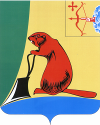 Печатное средство массовой информации органов местного самоуправления Тужинского муниципального районаБюллетень муниципальных нормативных правовых актов№ 2 (313)28 января 2022 годапгт ТужаСОДЕРЖАНИЕРаздел I. Постановления и распоряжения главы района и администрации Тужинского района АДМИНИСТРАЦИЯ ТУЖИНСКОГО МУНИЦИПАЛЬНОГО РАЙОНАКИРОВСКОЙ ОБЛАСТИПОСТАНОВЛЕНИЕПриложение                                                                                                                                                                                 УТВЕРЖДЕНЫ                                                                                                                                             постановлением администрации                                                                                                                                                    Тужинского муниципального района                                                                                                                                                                  от 20.01.2022      № 41            											            Изменения в план реализации муниципальных программТужинского муниципального района на 2021 год___________________АДМИНИСТРАЦИЯ ТУЖИНСКОГО МУНИЦИПАЛЬНОГО РАЙОНАКИРОВСКОЙ ОБЛАСТИПОСТАНОВЛЕНИЕОб утверждении перечня муниципальных заказчиков на поставки товаров, выполнение работ, оказание услуг для муниципальных нужд на 2022 годВ соответствии с Федеральным законом от 05.04.2013 № 44-ФЗ             «О контрактной системе в сфере закупок товаров, работ, услуг для обеспечения государственных и муниципальных нужд», Уставом муниципального образования Тужинский муниципальный район администрация Тужинского муниципального района ПОСТАНОВЛЯЕТ:1. Утвердить перечень муниципальных заказчиков на поставки товаров, выполнение работ, оказание услуг для муниципальных нужд на 2022 год согласно приложению. 2. Настоящее постановление вступает в силу со дня его официального опубликования в  Бюллетене муниципальных нормативных  правовых актов органов местного самоуправления Тужинского муниципального района Кировской области. Глава Тужинскогомуниципального района            Л.В. БледныхПриложениеУТВЕРЖДЕНпостановлением администрации Тужинского муниципального района от   20.01.2022  № 42ПЕРЕЧЕНЬмуниципальных заказчиковна поставки товаров, выполнение работ, оказание услуг для муниципальных нужд на 2022 год______________АДМИНИСТРАЦИЯ ТУЖИНСКОГО МУНИЦИПАЛЬНОГО РАЙОНАКИРОВСКОЙ ОБЛАСТИПОСТАНОВЛЕНИЕОб осуществлении полномочий муниципального заказчикаВ соответствии с пунктом 4 части 5 статьи 26 Федерального закона  от 05.04.2013 № 44-ФЗ 
«О контрактной системе в сфере закупок товаров, работ, услуг для обеспечения государственных и муниципальных нужд», администрация Тужинского муниципального района ПОСТАНОВЛЯЕТ:1. Муниципальные заказчики, утвержденные постановлением администрации Тужинского муниципального района № 42 от 20.01.2022, осуществляют свои полномочия заказчика на поставки товаров, выполнение работ, оказание услуг для муниципальных нужд самостоятельно. 2. Признать утратившим силу постановление администрации Тужинского муниципального района от 02.02.2021  № 33 «Об осуществлении полномочий муниципального заказчика».3. Настоящее постановление вступает в силу со дня его официального опубликования в  Бюллетене муниципальных нормативных  правовых актов органов местного самоуправления Тужинского муниципального района Кировской области. Глава Тужинскогомуниципального района          Л.В. БледныхАДМИНИСТРАЦИЯ ТУЖИНСКОГО МУНИЦИПАЛЬНОГО РАЙОНАКИРОВСКОЙ ОБЛАСТИПОСТАНОВЛЕНИЕО внесении изменения в постановление администрации Тужинского муниципального района от 24.03.2020 № 107В связи с кадровыми изменениями администрации Тужинского муниципального района ПОСТАНОВЛЯЕТ:1. Внести в постановление администрации Тужинского муниципального района от 24.03.2020 № 107 «О создании межведомственного консилиума при комиссии по делам несовершеннолетних и защите их прав Тужинского муниципального района по организации индивидуальной профилактической работы с семьями, находящимися в тяжелой жизненной ситуации и в социально опасном положении» следующее изменение:Утвердить состав межведомственного консилиума при комиссии по делам несовершеннолетних и защите их прав при администрации Тужинского муниципального района по организации индивидуальной профилактической работы с семьями, находящимися в тяжелой жизненной ситуации и в социально опасном положении в новой редакции согласно приложению.2. Настоящее постановление вступает в силу с момента опубликования в Бюллетене муниципальных нормативных правовых актов органов местного самоуправления Тужинского муниципального района Кировской области.Глава Тужинскогомуниципального района		Л.В. БледныхПриложение УТВЕРЖДЕНпостановлением администрации Тужинского муниципального районаот 26.01.2022 № 44СОСТАВмежведомственного консилиума при комиссии по делам несовершеннолетних и защите их прав при администрации Тужинского муниципального района по организации индивидуальной профилактической работы с семьями, находящимися в тяжелой жизненной ситуации и в социально опасном положении__________АДМИНИСТРАЦИЯ ТУЖИНСКОГО МУНИЦИПАЛЬНОГО РАЙОНАКИРОВСКОЙ ОБЛАСТИПОСТАНОВЛЕНИЕО внесении изменения в постановление администрации Тужинского муниципального района от 28.12.2013 № 757В связи с кадровыми изменениями администрация Тужинского муниципального района ПОСТАНОВЛЯЕТ:1. Внести изменение в постановление администрации Тужинского муниципального района от 28.12.2013 № 757 «Об утверждении единой комиссии по осуществлению закупок путем проведения конкурсов, аукционов, запросов котировок, запросов предложений на поставки товаров, выполнение работ, оказание услуг для муниципальных нужд администрации Тужинского муниципального района» (далее – постановление), утвердив состав комиссии в новой редакции, согласно приложению.2. Настоящее постановление вступает в силу с момента опубликования в Бюллетене муниципальных нормативных правовых актов органов местного самоуправления Тужинского муниципального района Кировской области. Глава Тужинскогомуниципального района             Л.В. БледныхПриложение УТВЕРЖДЕНпостановлением администрации Тужинского муниципального района от  26.01.2022        № 45СОСТАВ единой комиссии по осуществлению закупок путем проведения конкурсов, аукционов, запросов котировок, запросов предложений на поставки товаров, выполнение работ, оказание услуг для муниципальных нужд администрации Тужинского муниципального района_________________ГЛАВА ТУЖИНСКОГО МУНИЦИПАЛЬНОГО РАЙОНАКИРОВСКОЙ ОБЛАСТИПОСТАНОВЛЕНИЕО внесении изменения в постановление главы Тужинского муниципального района от 05.02.2020 № 1 В соответствии со статьей 12 Закона Кировской области от 25.11.2010 № 578-ЗО «О комиссиях по делам несовершеннолетних и защите их прав в Кировской области» в связи с кадровыми изменениями ПОСТАНОВЛЯЮ:1. Внести в постановление главы Тужинского муниципального района от 05.02.2020 № 1 «Об утверждении состава комиссии по делам несовершеннолетних и защите их прав при администрации Тужинского муниципального района» следующее изменение:Утвердить состав комиссии по делам несовершеннолетних и защите их прав при администрации Тужинского муниципального района в новой редакции, согласно приложению.2. Настоящее постановление вступает в силу с момента опубликования в Бюллетене муниципальных нормативных правовых актов органов местного самоуправления Тужинского муниципального района Кировской области.Глава Тужинскогомуниципального района           Л.В. БледныхПриложениеУТВЕРЖДЕНпостановлением главы Тужинского муниципального района от 24.01.2022 № 2СОСТАВкомиссии по делам несовершеннолетних и защите их прав при администрации Тужинского муниципального района__________ТУЖИНСКАЯ РАЙОННАЯ ДУМА КИРОВСКОЙ ОБЛАСТИРЕШЕНИЕпгт ТужаО внесении изменений в решение Тужинской районной Думыот 30.11.2018 № 31/240В соответствии с частью 8 статьи 37 Федерального закона от 06.10.2003 № 131-ФЗ «Об общих принципах организации местного самоуправления в Российской Федерации», на основании пункта 8 части 2 статьи 21 Устава муниципального образования Тужинский муниципальный район 
Тужинская районная Дума РЕШИЛА:1. Внести изменения в решение Тужинской районной Думы 
от 30.11.2018 № 31/240 «Об утверждении структуры администрации Тужинского муниципального района», утвердив структуру администрации Тужинского муниципального района в новой редакции согласно  приложению. 2. Главе Тужинского муниципального района Бледных Л.В. привести штатное расписание в соответствие с настоящим решением. 3. Опубликовать настоящее решение в Бюллетене муниципальных нормативных правовых актов органов местного самоуправления Тужинского муниципального района Кировской области.4. Настоящее решение вступает в  силу с 01.02.2022.5. Контроль за выполнением данного решения возложить на главу Тужинского муниципального района Бледных Л.В.Председатель Тужинскойрайонной Думы			Э.Н. БагаевГлава Тужинскогомуниципального района		Л.В. БледныхПриложениеУТВЕРЖДЕНАрешением Тужинской районной Думыот 28.01.2022 № 6/40СТРУКТУРАадминистрации Тужинского муниципального районаТУЖИНСКАЯ РАЙОННАЯ ДУМАКИРОВСКОЙ ОБЛАСТИРЕШЕНИЕпгт ТужаО безвозмездной передаче имущества, находящегося в муниципальной собственности муниципального  образования Тужинский муниципальный район Кировской области, в муниципальную собственность муниципального образования Тужинское городское поселение Тужинского района Кировской областиВ соответствии с Федеральным законом от 06.10.2003 № 131-ФЗ 
«Об общих принципах организации местного самоуправления в Российской Федерации», с подразделом 2.1 раздела 2 Положения об управлении и распоряжении имуществом муниципального образования Тужинский муниципальный район, утвержденного решением Тужинской районной Думы от 25.10.2012 № 21/158,  Тужинская районная Дума РЕШИЛА:1. Безвозмездно передать индивидуальный жилой дом (далее – имущество), расположенный по адресу: РФ, Кировская область, пос. Тужа, ул. Советская, д. 22, кадастровый номер 43:33:310110:285, площадь 164,4 кв. метров, балансовая стоимость 92193,69 рублей, остаточной стоимости нет, находящийся в муниципальной собственности муниципального образования Тужинский муниципальный район Кировской области, в муниципальную собственность муниципального  образования Тужинское городское поселение Тужинского района Кировской области.2. Администрации Тужинского муниципального района:2.1. Оформить акт приема-передачи имущества, указанного в пункте1 настоящего решения. 2.2. Исключить переданное имущество из реестра муниципального имущества муниципального образования Тужинский муниципальный район.3. Настоящее решение вступает в силу со дня его официального опубликования в Бюллетене муниципальных нормативных правовых актов органов местного самоуправления Тужинского муниципального района Кировской области.ТУЖИНСКАЯ РАЙОННАЯ ДУМА КИРОВСКОЙ ОБЛАСТИРЕШЕНИЕ28.01.2022                                                                                                                                              № 6/42пгт ТужаО принятии отдельных полномочий по решениювопросов местного значения в области градостроительной деятельностиРассмотрев решения представительных органов местного самоуправления поселений, входящих в состав муниципального образования Тужинский муниципальный район Кировской области, в соответствии   с частью 4 статьи 15 Федерального закона от 06.10.2003 № 131-ФЗ «Об общих принципах организации местного самоуправления в Российской Федерации» Тужинская районная Дума РЕШИЛА:1. Администрации Тужинского муниципального района принять           к осуществлению отдельных полномочий поселений, входящих   в состав Тужинского муниципального района, по решению вопросов местного значения в области градостроительной деятельности.2. Утвердить форму Соглашения о передаче полномочий по решению вопросов местного значения в области градостроительной деятельности (далее – Соглашение) согласно приложению.3. Срок, на который передаются полномочия, установить Соглашением.4. Объем передаваемых финансовых средств для осуществления указанных полномочий определить в соответствии с порядком расчета межбюджетных трансфертов, предоставляемых из бюджетов городских   и сельских поселений бюджету муниципального района на осуществление части полномочий поселений по осуществлению внутреннего муниципального финансового контроля и проведению анализа осуществления главными администраторами бюджетных средств внутреннего финансового контроля и внутреннего финансового аудита.5. Администрации Тужинского муниципального района   в тридцатидневный срок после принятия настоящего решения Тужинской районной Думой заключить Соглашения с органами местного самоуправления поселений, входящих в состав Тужинского муниципального района.6. Настоящее Решение вступает в силу с момента его опубликования  в Бюллетене муниципальных нормативных актов органов местного самоуправления Тужинского муниципального района Кировской области.Председатель Тужинскойрайонной Думы                         Э.Н. БагаевГлава Тужинскогомуниципального района           Л.В. БледныхПриложение УТВЕРЖДЕНАРешением Тужинской районной думыот 28.01.2022 № 6/42                                    ФормаСОГЛАШЕНИЕо передаче отдельных полномочий по решениювопросов местного значения в области градостроительной деятельности  пгт Тужа                                                                                                                                «   »                   202  г.Администрация________________________________________________поселения Тужинского района Кировской области, именуемое в дальнейшем «Поселение», в лице главы администрации __________________________ поселения __________________________, действующего на основании Устава, с одной стороны и Администрация Тужинского муниципального района, именуемая в дальнейшем «Район», в лице главы района Бледных Леонида Васильевича, действующего на основании Устава, с другой стороны, вместе в дальнейшем именуемые «Стороны», заключили настоящее соглашение о нижеследующем:ПРЕДМЕТ СОГЛАШЕНИЯ1.1. Настоящее соглашение регулирует отношения, возникающие между Сторонами, в части передачи отдельных полномочий по решению вопросов местного значения в сфере градостроительной деятельности Поселения, в соответствии с частью 4 статьи 15 Федерального закона от 06.10.2003 №131-ФЗ «Об общих принципах организации местного самоуправления в Российской Федерации» и определяет порядок передачи Району осуществления части полномочий Поселения.1.2. Поселение передает, а Район принимает к своему исполнению следующие полномочия по решению вопросов местного значения Поселения в сфере градостроительной деятельности 1:1.2.1. Участие в процедуре подготовки и согласования проекта генерального плана поселения, проекта правил землепользования и застройки Поселения, а также изменений в них;1.2.2. Участие в процедуре подготовки и согласования проектов планировки и проектов межевания территорий, в проведении публичных слушаний;1.2.3. Загрузка проекта генерального плана Поселения и материалов по его обоснованию, утвержденного генерального плана Поселения и материалов по его обоснованию, правил землепользования и застройки Поселения, а также утвержденных изменений в такие документы в федеральную государственную информационную систему территориального планирования;1.2.4. Подготовка, утверждение и выдача градостроительных планов земельных участков;1.2.5. Подготовка и выдача разрешений на строительство объектов капитального строительства и выдача уведомлений о соответствии указанных в уведомлении о планируемом строительстве параметров объекта индивидуального жилищного строительства или садового дома установленным параметрам и допустимости размещения объекта индивидуального жилищного строительства или садового дома на земельном участке, выдача уведомлений о несоответствии указанных в уведомлении о планируемом строительстве параметров объекта индивидуального жилищного строительства или садового дома установленным параметрам и (или) недопустимости размещения объекта индивидуального жилищного строительства или садового дома на земельном участке;1.2.6. Подготовка и выдача разрешений на ввод объекта в эксплуатацию объектов капитального строительства и уведомлений о соответствии построенных или реконструированных объектов индивидуального жилищного строительства, или садовых домов требованиям законодательства о градостроительной деятельности, уведомлений о несоответствии построенных или реконструированных объектов индивидуального жилищного строительства, или садовых домов требованиям законодательства о градостроительной деятельности;1.2.7. Разработка и утверждение административных регламентов по представлению муниципальных услуг по подготовке и выдаче градостроительных планов земельных участков; разрешений на строительство объектов капитального строительства, расположенных на территории Поселения; разрешений на ввод в эксплуатацию объектов капитального строительства, расположенных на территории Поселения; принятия решения о переводе жилого помещения в нежилое или нежилого в жилое; согласование переустройства и (или) перепланировки жилого помещения; продления срока действия разрешения на строительство объекта капитального строительства; внесение изменений в разрешение на строительство объекта капитального строительства на территории Поселения;1.2.8. Участие в процедуре, связанной с предоставлением разрешений на условно - разрешенный вид использования земельного участка и объекта капитального строительства (без права принятия решения о предоставлении разрешения на условно-разрешенный вид использования или об отказе в предоставлении такого разрешения);1.2.9. Участие в процедуре, связанной с предоставлением разрешений на отклонение от предельных параметров разрешенного строительства реконструкции объектов капитального строительства;1.2.10. Передача в Министерство строительства Кировской области в электронном виде утвержденного генерального плана Поселения, Правил землепользования и застройки Поселения, документации по планировке территории Поселения, а также утвержденных изменений в такие документы, с целью занесения информации в автоматизированную информационную систему градостроительной деятельности Кировской области;1.2.11. Выдача ордера на производство земляных работ;1.2.12. Рассмотрение обращений (заявлений, жалоб, претензий) граждан;1.3. Район обязан осуществлять полномочия, предусмотренные п. 1.2. настоящего Соглашения, в соответствии с требованиями действующего законодательства Российской Федерации.____________________  1    При  необходимости в  Соглашение  могут  быть   включены иные  полномочия Поселения, предусмотренные  Градостроительным   кодексом РФПОРЯДОК ОПРЕДЕЛЕНИЯ МЕЖБЮДЖЕТНЫХ ТРАНСФЕРТОВ2.1. Выполнение части полномочий в сфере градостроительной деятельности осуществляется за счет иных межбюджетных трансфертов, ежегодно передаваемых из бюджета Поселения в бюджет Района.2.2. Объем иных межбюджетных трансфертов, необходимых для осуществления указанных полномочий, устанавливается Думой Поселения при утверждении бюджета на очередной финансовый год и плановый период.2.3. Расчет иных межбюджетных трансфертов осуществляется согласно Методике расчета иных межбюджетных трансфертов, предоставляемых из бюджетов городских и сельских поселений бюджету муниципального района на осуществление отдельных полномочий по решению вопросов местного значения в сфере градостроительной деятельности поселения, предусмотренных настоящим соглашением, согласно приложению.2.4. Неиспользованный остаток межбюджетных трансфертов, полученных бюджетом Района из бюджета Поселения по завершению финансового года, подлежит возврату в бюджет Поселения.2.5. Району запрещается использование финансовых средств, полученных на осуществление указанных   в п.1.2 настоящего Соглашения полномочий, на иные цели.ПРАВА И ОБЯЗАННОСТИ СТОРОН3.1.Поселение имеет право:получать информацию о ходе исполнения переданных полномочий;осуществлять текущий контроль за исполнением переданных полномочий, эффективностью и целевым использованием бюджетных средств;при ненадлежащем исполнении переданных полномочий направлять письменные уведомления Району об устранении допущенных нарушений.3.2. Поселение обязано:участвовать в работе создаваемых для осуществления переданных полномочий комиссий, рабочих групп и   иных совещательных органов, в том   числе комиссии по землепользованию и застройке;уведомлять район о принятых решениях по разработке генерального плана Поселения, внесения изменений в генеральный план Поселения, внесения изменений в правила землепользования и застройки Поселения с передачей документов, необходимых для осуществления переданных полномочий;представлять имеющуюся информацию, необходимую для осуществления переданных полномочий на основании запроса Района;передавать  в Район  по   одному экземпляру в бумажном  и  электронном виде  утвержденный генеральный  план  Поселения, правила  землепользования  и застройки Поселения, а  также копии решений  представительного органа  Поселения об их утверждении и изменения в эти  документы в целях их размещения в  информационной системе обеспечения градостроительной деятельности Района 2,а также для направления  таких копий в  Министерство  строительства и жилищно-коммунального  хозяйства Кировской  области в соответствии с  пунктом 2 части 4 статьи  8.1. Градостроительного   кодекса РФ;передавать в Район по одному экземпляру в бумажном и электронном виде утвержденную документацию по планировке территории, изменения в такую документацию, а также копии правовых актов Поселения   об утверждении указанной документации и изменений в эту документацию, в целях размещения её в информационной системе обеспечения градостроительной деятельности Района2   и направления копий таких документов в Министерство строительство и жилищно-коммунального хозяйства;передавать в Район копии правовых актов Поселения о предоставлении разрешения на отклонение от предельных параметров разрешенного строительства, реконструкции земельных участков и объектов капитального строительства;ежегодно, не позднее 10 июня текущего года перечислять финансовые средства Району в виде межбюджетных трансфертов из бюджета Поселения единовременно.Район имеет право:в случае необходимости направлять предложения в Поселение по разработке генерального плана Поселения, внесению  изменений в генеральный план  Поселения, внесению изменений в  правила землепользования  и  застройки Поселения   для  принятия  решений представительным  органом Поселения по таким  предложениям;требовать от Поселения предоставления сведений и документов, необходимых для исполнения принятых полномочий;в случае неисполнения Поселением предусмотренных настоящим  Соглашением обязательств по финансированию осуществления  районом переданных ему полномочий (не перечисление, неполное перечисление, несвоевременное перечисление финансовых средств) Район вправе приостанавливать на  срок до  1 месяца, а по окончании указанного срока прекратить исполнение переданных по настоящему Соглашению полномочий и применить  к поселению меры  ответственности в соответствии с действующим законодательством;использовать собственные финансовые средства на осуществление переданных Поселением полномочий.3.4.Район обязан:осуществлять в соответствии с действующим законодательством  переданные ему  Поселением полномочия, в пределах выделенных на эти цели финансовых средств (межбюджетных трансфертов);в целях утверждения генерального плана Поселения ,правил землепользования  и застройки Поселения,  а также утверждения изменений  в такие документы, передавать  в Поселение заключение  о результатах публичных слушаний на  такие документы;информировать о выданных градостроительных  планах, разрешениях  на                строительство объектов  капитального  строительства   и разрешениях на ввод в эксплуатацию объектов  капитального  строительства;направлять поступившие финансовые средства (межбюджетные трансферты)  в полном  объеме на  осуществление переданных  полномочий, обеспечивая их  целевое использование;не позднее 20 декабря, представить Поселению отчет об использовании финансовых  средств для  исполнения переданных  по настоящему Соглашению полномочий._________________2   В случае наличия в администрации района  автоматизированной информационной системы  обеспечения градостроительной деятельности- размещать  утвержденные документы   в автоматизированной системе  градостроительной  деятельности4. ОРГАНИЗАЦИЯ ДЕЯТЕЛЬНОСТИ   СТОРОН4.1. Стороны осуществляют деятельность по выполнению настоящего Соглашения с учетом соблюдения интересов населения муниципального района.4.2. В случае необходимости Стороны проводят совместные совещания о ходе выполнения мероприятий в рамках настоящего Соглашения с участием представителей Сторон и заинтересованных организаций.5. ОТВЕТСТВЕННОСТЬ СТОРОН5.1. За невыполнение или за ненадлежащее выполнение настоящего Соглашения (неисполнение полномочий) Стороны несут ответственность, предусмотренную законодательством5.2. В случае неисполнения Администрацией поселения, вытекающих из настоящего соглашения обязательств по финансированию осуществления Администрацией района  переданных ей полномочий, Администрация района вправе требовать расторжения данного соглашения, уплаты неустойки в размере 0,1% от суммы субвенций  за отчетный год, а также возмещения понесенных убытков в части, не покрытой неустойкой.6. ПОРЯДОК РАЗРЕШЕНИЯ СПОРОВ6.1. Все возможные споры, возникающие между Сторонами по настоящему Соглашению, будут разрешаться ими путем  переговоров.6.2. В случае не урегулирования возникшего спора Стороны разрешают  его  в судебном   порядке в соответствии с действующим  законодательством.7. СРОК ДЕЙСТВИЯ7.1.  Настоящее Соглашение вступает в  силу с ___________ и действует по ___________.7.2. Действие настоящего Соглашения может быть прекращено досрочно по соглашению Сторон, а также в случае неисполнения или ненадлежащего исполнения одной из Сторон своих обязательств в соответствии с настоящим Соглашением.8. ЗАКЛЮЧИТЕЛЬНЫЕ ПОЛОЖЕНИЯ8.1. Настоящее Соглашение составлено в двух экземплярах, имеющих равную юридическую силу, по одному для каждой  из Сторон.8.2. Внесение изменений и дополнений в настоящее Соглашение осуществляется путем  подписания Сторонами дополнительных соглашений.Дополнительные соглашения являются неотъемлемой частью настоящего Соглашения   с момента их подписания.8.3.  Споры, связанные с исполнением настоящего Соглашения, разрешаются путем переговоров   или в судебном порядке.8.4.  По всем вопросам, не урегулированным настоящим Соглашением, но возникающим в ходе его реализации, Стороны руководствуются действующим   законодательством.9. РЕКВИЗИТЫ И ПОДПИСИ СТОРОН_______Приложение к СоглашениюМЕТОДИКА расчета иных межбюджетных трансфертов, предоставляемых из бюджетов городских и сельских поселений бюджету муниципального района на осуществление отдельных полномочий по решению вопросов местного значения в сфере градостроительной деятельности поселения________________ТУЖИНСКАЯ РАЙОННАЯ ДУМАКИРОВСКОЙ ОБЛАСТИРЕШЕНИЕпгт ТужаОб утверждении Положения об оплате труда председателя                   Контрольно-счетной комиссии Тужинского района В соответствии с Федеральным законом от 07.02.2011 № 6-ФЗ  «Об общих принципах организации и деятельности контрольно-счетных органов субъектов Российской Федерации и муниципальных образований», Законом Кировской области от 20.12.2021 № 23-ЗО «О материальном                         и социальном обеспечении должностных лиц контрольно-счетных органов муниципальных образований Кировской области», постановлением Правительства Кировской области от 12.04.2011 № 98/120 «О расходах  на оплату депутатов, выборных должностных лиц местного самоуправления, осуществляющих свои полномочия на постоянной основе, муниципальных служащих, учитываемых при установлении нормативов расходов  на содержание органов местного самоуправления муниципальных образований Кировской области» Тужинская районная Дума РЕШИЛА:Утвердить Положение об оплате труда председателя Контрольно-счетной комиссии Тужинского района согласно приложению.Настоящее решение вступает в силу со дня его подписания  и распространяется на правоотношения, возникающие с 01.01.2022.Опубликовать настоящее решение в Бюллетене муниципальных нормативных правовых актов органов местного самоуправления Тужинского муниципального района Кировской области.Председатель Тужинскойрайонной Думы                            Э.Н. БагаевГлава Тужинскогомуниципального района             Л.В. БледныхПриложение УТВЕРЖДЕНОрешением Тужинской районной Думы  Кировской области
от 28.01.2022 № 6/43ПОЛОЖЕНИЕоб оплате труда председателя Контрольно-счетной    комиссии Тужинского районаОбщие положенияПоложение об оплате труда председателя Контрольно-счетной комиссии Тужинского района (далее – Положение) разработано в соответствии с Федеральным законом от 07.02.2011 № 6-ФЗ «Об общих принципах организации и деятельности контрольно-счетных органов субъектов Российской Федерации и муниципальных образований», Законом Кировской области от 20.12.2021 № 23-ЗО «О материальном и социальном обеспечении должностных лиц контрольно-счетных органов муниципальных образований Кировской области», постановлением Правительства Кировской области от 12.04.2011 № 98/120 «О расходах  на оплату депутатов, выборных должностных лиц местного самоуправления, осуществляющих свои полномочия на постоянной основе, муниципальных служащих, учитываемых при установлении нормативов расходов на содержание органов местного самоуправления муниципальных образований Кировской области».Настоящее положение регулирует вопросы оплаты труда председателя Контрольно-счетной комиссии Тужинского района.Расходы на оплату труда председателя Контрольно-счетной комиссии Тужинского района включают в себя средства на выплату ежемесячного денежного содержания, состоящего из денежного вознаграждения, включающего в себя должностной оклад и ежемесячное денежное поощрение, и дополнительных выплат.Денежное вознаграждение председателя Контрольно-счетной комиссии Тужинского района включает в себя:Должностной оклад.Ежемесячное денежное поощрение.К дополнительным выплатам относятся:Ежемесячная премия по результатам работы.Единовременная выплата при предоставлении ежегодного оплачиваемого отпуска.Материальная помощь.Денежное вознаграждение Размер должностного оклада председателя Контрольно-счетной комиссии определяется в соответствии нормативным правовым актом Кировской области в зависимости от численности населения, проживающего на территории Тужинского района, и составляет 7 330 рублей.Должностной оклад индексируется в соответствии с нормативными правовыми актами Губернатора Кировской области.При индексации должностного оклада его размер округляется до целого рубля в сторону увеличения.Ежемесячное денежное поощрение устанавливается в размере четырехсот процентов должностного оклада.Ежемесячное денежное поощрение выплачивается ежемесячно пропорционально отработанному времени.Дополнительные выплатыСумма ежемесячной премии по результатам работы составляет один должностной оклад и выплачивается в полном размере в случае выполнения показателей, перечисленных в таблице:За каждый случай невыполнения показателей сумма ежемесячной премии по результатам работы снижается на процент невыполнения показателя, но не более значения, указанного в  таблице.Сумма ежемесячной премии по результатам работы определяется на основании представления председателем  Контрольно-счетной комиссии Тужинского района в  постоянную депутатскую комиссию по бюджету, налогам, финансам, экономической и инвестиционной политике и контролю Тужинской районной Думы сведений о выполнении показателей, предусмотренных таблицей, не позднее 25 числа текущего месяца.Комиссия рассматривает представленные сведения о выполнении показателей и принимает решение о размере ежемесячной премии, которое оформляется протоколом. На основании протокола комиссии издается распоряжение Контрольно-счетной комиссии Тужинского района о премировании председателя Контрольно-счетной комиссии Тужинского района, которое представляется в сектор бухгалтерского учета администрации района и является основанием для начисления премии.По заявлению председателя Контрольно-счетной комиссии Тужинского района выплачивается единовременная выплата при предоставлении ежегодного оплачиваемого отпуска в размере двух должностных окладов. Право на предоставление единовременной выплаты при предоставлении ежегодного оплачиваемого отпуска возникает не ранее, чем право на предоставление ежегодного оплачиваемого отпуска.При определении суммы единовременной выплаты  в расчет принимается должностной оклад председателя Контрольно-счетной комиссии Тужинского района на момент предоставления отпуска.При предоставлении ежегодного оплачиваемого отпуска по частям единовременная выплата  выплачивается к одной из частей отпуска за отработанный период.Председателю Контрольно-счетной комиссии Тужинского района ежегодно на основании личного заявления выплачивается материальная помощь в размере двух должностных окладов.При определении суммы материальной помощи в расчет принимается должностной оклад, получаемый на момент обращения.Выплата материальной помощи производится пропорционально числу отработанных месяцев в данном календарном году.Заключительные положенияВ случае экономии фонда оплаты труда председателю Контрольно-счетной комиссии Тужинского района по итогам года может быть выплачена дополнительная премия. Сумма дополнительной премии определяется постоянной депутатской комиссии на основании заявления председателя Контрольно-счетной комиссии Тужинского района по бюджету, налогам, финансам, экономической и инвестиционной политике и контролю Тужинской районной Думы.Комиссия рассматривает заявление и принимает решение о размере дополнительной премии, которое оформляется протоколом. На основании протокола комиссии издается распоряжение Контрольно-счетной комиссии Тужинского района о премировании председателя Контрольно-счетной комиссии Тужинского района, которое представляется в сектор бухгалтерского учета администрации района и является основанием для начисления премии.Максимальным размером данная выплата не ограничена.Выплата  премии председателю Контрольно-счетной комиссии Тужинского района осуществляется в процентном отношении к размеру должностного оклада либо в размере фиксированной суммы.Финансовое обеспечениеДенежное содержание (вознаграждение) осуществляется за счет средств бюджета Тужинского муниципального района в пределах фонда оплаты труда.____________Учредитель: Тужинская районная Дума (решение Тужинской районной Думы № 20/145 от 01 октября 2012 года об учреждении своего печатного средства массовой информации - Информационного бюллетеня органов местного самоуправления муниципального образования Тужинский муниципальный район Кировской 
области, где будут официально публиковаться нормативные правовые акты, принимаемые органами местного самоуправления района, подлежащие обязательному опубликованию в соответствии с Уставом Тужинского района) Официальное издание. Органы местного самоуправления Тужинского районаКировской области: Кировская область, пгт Тужа, ул. Горького, 5.Подписано в печать: 28 января 2022 года, Тираж: 10 экземпляров, в каждом  39 страниц.Ответственный за выпуск издания: ведущий специалист отдела организационно-правовой и кадровой работы Чеснокова Н.Р.№ п/пНаименование постановления, распоряженияРеквизиты документаСтраница1О внесении изменений в постановление администрации Тужинского     муниципального района от 27.01.2021 № 21от 20.01.2022 № 413-182Об утверждении перечня муниципальных заказчиков на поставки товаров, выполнение работ, оказание услуг для муниципальных нужд на 2022 годот 20.01.2022 № 4219-203Об осуществлении полномочий муниципального заказчикаот 24.01.2022 № 4320-214О внесении изменения в постановление администрации Тужинского муниципального района от 24.03.2020  № 107 от 26.01.2022 № 4421-235О внесении изменения в постановление администрации Тужинского муниципального района от 28.12.2013 № 757от 26.01.2022 № 4523-246О внесении изменения в постановление главы Тужинского муниципального района от 05.02.2020 № 1 от 24.01.2022 № 224-27Раздел II. Решения Тужинской районной Думы Раздел II. Решения Тужинской районной Думы Раздел II. Решения Тужинской районной Думы Раздел II. Решения Тужинской районной Думы № п/пНаименование решенияРеквизиты документаСтраница1О внесении изменений в решение Тужинской районной Думы от 30.11.2018 № 31/240от 28.01.2022 № 6/4028-292О безвозмездной передаче имущества, находящегося в муниципальной собственности муниципального  образования Тужинский муниципальный район Кировской области, в муниципальную собственность муниципального образования Тужинское городское поселение Тужинского района Кировской областиот 28.01.2022 № 6/41303О принятии отдельных полномочий по решению вопросов местного значения в области градостроительной деятельностиот 28.01.2022 № 6/4230-354Об утверждении Положения об оплате труда председателя                   Контрольно-счетной комиссии Тужинского района от 28.01.2022 № 6/4336-3820.01.2022№41пгт Тужапгт Тужапгт Тужапгт ТужаО внесении изменений в постановление администрации Тужинского     муниципального района от 27.01.2021 № 21О внесении изменений в постановление администрации Тужинского     муниципального района от 27.01.2021 № 21О внесении изменений в постановление администрации Тужинского     муниципального района от 27.01.2021 № 21О внесении изменений в постановление администрации Тужинского     муниципального района от 27.01.2021 № 21В соответствии с пунктом 5.5 Порядка разработки, реализации и оценки эффективности реализации муниципальных программ Тужинского муниципального района, утвержденного постановлением администрации Тужинского муниципального района от 19.02.2015 № 89 «О разработке, реализации и оценке эффективности реализации муниципальных программ Тужинского муниципального района» администрация Тужинского муниципального района ПОСТАНОВЛЯЕТ:1. Внести изменения в постановление администрации Тужинского муниципального района от 27.01.2021 № 21 «Об утверждении плана реализации муниципальных программ Тужинского муниципального района на 2021 год», утвердив изменения в план реализации муниципальных программ Тужинского муниципального района на 2021 год согласно приложению. 2. Настоящее постановление вступает в силу с момента его официального опубликования в Бюллетене муниципальных нормативных правовых актов органов местного самоуправления Тужинского муниципального района Кировской области.В соответствии с пунктом 5.5 Порядка разработки, реализации и оценки эффективности реализации муниципальных программ Тужинского муниципального района, утвержденного постановлением администрации Тужинского муниципального района от 19.02.2015 № 89 «О разработке, реализации и оценке эффективности реализации муниципальных программ Тужинского муниципального района» администрация Тужинского муниципального района ПОСТАНОВЛЯЕТ:1. Внести изменения в постановление администрации Тужинского муниципального района от 27.01.2021 № 21 «Об утверждении плана реализации муниципальных программ Тужинского муниципального района на 2021 год», утвердив изменения в план реализации муниципальных программ Тужинского муниципального района на 2021 год согласно приложению. 2. Настоящее постановление вступает в силу с момента его официального опубликования в Бюллетене муниципальных нормативных правовых актов органов местного самоуправления Тужинского муниципального района Кировской области.В соответствии с пунктом 5.5 Порядка разработки, реализации и оценки эффективности реализации муниципальных программ Тужинского муниципального района, утвержденного постановлением администрации Тужинского муниципального района от 19.02.2015 № 89 «О разработке, реализации и оценке эффективности реализации муниципальных программ Тужинского муниципального района» администрация Тужинского муниципального района ПОСТАНОВЛЯЕТ:1. Внести изменения в постановление администрации Тужинского муниципального района от 27.01.2021 № 21 «Об утверждении плана реализации муниципальных программ Тужинского муниципального района на 2021 год», утвердив изменения в план реализации муниципальных программ Тужинского муниципального района на 2021 год согласно приложению. 2. Настоящее постановление вступает в силу с момента его официального опубликования в Бюллетене муниципальных нормативных правовых актов органов местного самоуправления Тужинского муниципального района Кировской области.В соответствии с пунктом 5.5 Порядка разработки, реализации и оценки эффективности реализации муниципальных программ Тужинского муниципального района, утвержденного постановлением администрации Тужинского муниципального района от 19.02.2015 № 89 «О разработке, реализации и оценке эффективности реализации муниципальных программ Тужинского муниципального района» администрация Тужинского муниципального района ПОСТАНОВЛЯЕТ:1. Внести изменения в постановление администрации Тужинского муниципального района от 27.01.2021 № 21 «Об утверждении плана реализации муниципальных программ Тужинского муниципального района на 2021 год», утвердив изменения в план реализации муниципальных программ Тужинского муниципального района на 2021 год согласно приложению. 2. Настоящее постановление вступает в силу с момента его официального опубликования в Бюллетене муниципальных нормативных правовых актов органов местного самоуправления Тужинского муниципального района Кировской области.Глава Тужинскогомуниципального района            Л.В.БледныхГлава Тужинскогомуниципального района            Л.В.БледныхГлава Тужинскогомуниципального района            Л.В.БледныхГлава Тужинскогомуниципального района            Л.В.БледныхN п/п N п/п    Наименование   
муниципальной  
    программы,    
  подпрограммы,   
    отдельного    
   мероприятия,   
   мероприятия,   
входящего в состав
    отдельного    
   мероприятия    Ответст-
венный  
исполни-
тель    
(Ф.И.О.,
долж-   
ность)  СрокСрокИсточники фи-
нансирования Финансиро-
вание   на
очередной 
финансовый
год,  тыс.
рублей    Финансиро-
вание   на
очередной 
финансовый
год,  тыс.
рублей    Финансиро-
вание   на
очередной 
финансовый
год,  тыс.
рублей    Ожидаемый  результат реализации мероприятия муниципальной     
программы  (краткое  описание)  
N п/п N п/п    Наименование   
муниципальной  
    программы,    
  подпрограммы,   
    отдельного    
   мероприятия,   
   мероприятия,   
входящего в состав
    отдельного    
   мероприятия    Ответст-
венный  
исполни-
тель    
(Ф.И.О.,
долж-   
ность)  начало
реали-
зации окон- 
чание 
реали-
зации Источники фи-
нансирования Финансиро-
вание   на
очередной 
финансовый
год,  тыс.
рублей    Финансиро-
вание   на
очередной 
финансовый
год,  тыс.
рублей    Финансиро-
вание   на
очередной 
финансовый
год,  тыс.
рублей    Ожидаемый  результат реализации мероприятия муниципальной     
программы  (краткое  описание)  
«Развитие образования» на 2020-2025 годы«Развитие образования» на 2020-2025 годы«Развитие образования» на 2020-2025 годы«Развитие образования» на 2020-2025 годы«Развитие образования» на 2020-2025 годы«Развитие образования» на 2020-2025 годы«Развитие образования» на 2020-2025 годы«Развитие образования» на 2020-2025 годы«Развитие образования» на 2020-2025 годы«Развитие образования» на 2020-2025 годы«Развитие образования» на 2020-2025 годы «Развитие образования» на 2020 - 2025 годы «Развитие образования» на 2020 - 2025 годыМарьина Н.А. заместитель главы администрации по соц. вопросам -начальник управления образования  01.01.202131.12.2021всего        +108,20+108,20+108,20 «Развитие образования» на 2020 - 2025 годы «Развитие образования» на 2020 - 2025 годыМарьина Н.А. заместитель главы администрации по соц. вопросам -начальник управления образования  01.01.202131.12.2021В т.ч за счет-федерального бюджета «Развитие образования» на 2020 - 2025 годы «Развитие образования» на 2020 - 2025 годыМарьина Н.А. заместитель главы администрации по соц. вопросам -начальник управления образования  01.01.202131.12.2021- областного бюджета+395,1+395,1+395,1 «Развитие образования» на 2020 - 2025 годы «Развитие образования» на 2020 - 2025 годыМарьина Н.А. заместитель главы администрации по соц. вопросам -начальник управления образования  01.01.202131.12.2021-местного бюджета-286,9-286,9-286,91Мероприятие «Предоставление детям дошкольного возраста равных возможностей для получения качественного дошкольного образования»    Мероприятие «Предоставление детям дошкольного возраста равных возможностей для получения качественного дошкольного образования»    всего-295,90-295,90-295,90Проведение мероприятий по повышению уровня обеспеченности детей местами в дошкольных образовательных учреждениях. Развитие и укрепление материально-технической базы и обеспечение хозяйственной деятельности муниципальных дошкольных образовательных учреждений.Проведение комплекса мероприятий, направленных на сохранение и укрепление здоровья детей дошкольного возраста. Текущий и капитальный ремонт в дошкольных образовательных учреждениях.  1Мероприятие «Предоставление детям дошкольного возраста равных возможностей для получения качественного дошкольного образования»    Мероприятие «Предоставление детям дошкольного возраста равных возможностей для получения качественного дошкольного образования»    В т.ч за счет-федерального бюджетаПроведение мероприятий по повышению уровня обеспеченности детей местами в дошкольных образовательных учреждениях. Развитие и укрепление материально-технической базы и обеспечение хозяйственной деятельности муниципальных дошкольных образовательных учреждений.Проведение комплекса мероприятий, направленных на сохранение и укрепление здоровья детей дошкольного возраста. Текущий и капитальный ремонт в дошкольных образовательных учреждениях.  1Мероприятие «Предоставление детям дошкольного возраста равных возможностей для получения качественного дошкольного образования»    Мероприятие «Предоставление детям дошкольного возраста равных возможностей для получения качественного дошкольного образования»    областного бюджетаПроведение мероприятий по повышению уровня обеспеченности детей местами в дошкольных образовательных учреждениях. Развитие и укрепление материально-технической базы и обеспечение хозяйственной деятельности муниципальных дошкольных образовательных учреждений.Проведение комплекса мероприятий, направленных на сохранение и укрепление здоровья детей дошкольного возраста. Текущий и капитальный ремонт в дошкольных образовательных учреждениях.  1Мероприятие «Предоставление детям дошкольного возраста равных возможностей для получения качественного дошкольного образования»    Мероприятие «Предоставление детям дошкольного возраста равных возможностей для получения качественного дошкольного образования»    - местного бюджета-295,90-295,90-295,90Проведение мероприятий по повышению уровня обеспеченности детей местами в дошкольных образовательных учреждениях. Развитие и укрепление материально-технической базы и обеспечение хозяйственной деятельности муниципальных дошкольных образовательных учреждений.Проведение комплекса мероприятий, направленных на сохранение и укрепление здоровья детей дошкольного возраста. Текущий и капитальный ремонт в дошкольных образовательных учреждениях.  2Мероприятие«Удовлетворения потребностей детей в доступном и качественном дополнительном образовании»Мероприятие«Удовлетворения потребностей детей в доступном и качественном дополнительном образовании»всего+227,20+227,20+227,202Мероприятие«Удовлетворения потребностей детей в доступном и качественном дополнительном образовании»Мероприятие«Удовлетворения потребностей детей в доступном и качественном дополнительном образовании»В т.ч за счет-2Мероприятие«Удовлетворения потребностей детей в доступном и качественном дополнительном образовании»Мероприятие«Удовлетворения потребностей детей в доступном и качественном дополнительном образовании»-областного бюджета+227,20+227,20+227,202Мероприятие«Удовлетворения потребностей детей в доступном и качественном дополнительном образовании»Мероприятие«Удовлетворения потребностей детей в доступном и качественном дополнительном образовании»- местного бюджета3Мероприятие«Обеспечение детей различными формами отдыха в каникулярное время»    Мероприятие«Обеспечение детей различными формами отдыха в каникулярное время»    Всего, в т. за счет3Мероприятие«Обеспечение детей различными формами отдыха в каникулярное время»    Мероприятие«Обеспечение детей различными формами отдыха в каникулярное время»    областного бюджета3Мероприятие«Обеспечение детей различными формами отдыха в каникулярное время»    Мероприятие«Обеспечение детей различными формами отдыха в каникулярное время»    - местного бюджета4Мероприятие«Обеспечение педагогических и руководящих работников образовательных учреждений района методической помощью, поддержка и развитие одарённых детей и обеспечение ведения бюджетного учёта и отчётности управления образования и подведомственных ему учреждений»                 Мероприятие«Обеспечение педагогических и руководящих работников образовательных учреждений района методической помощью, поддержка и развитие одарённых детей и обеспечение ведения бюджетного учёта и отчётности управления образования и подведомственных ему учреждений»                 всего+9,00+9,00+9,004Мероприятие«Обеспечение педагогических и руководящих работников образовательных учреждений района методической помощью, поддержка и развитие одарённых детей и обеспечение ведения бюджетного учёта и отчётности управления образования и подведомственных ему учреждений»                 Мероприятие«Обеспечение педагогических и руководящих работников образовательных учреждений района методической помощью, поддержка и развитие одарённых детей и обеспечение ведения бюджетного учёта и отчётности управления образования и подведомственных ему учреждений»                 В т.ч за счет-4Мероприятие«Обеспечение педагогических и руководящих работников образовательных учреждений района методической помощью, поддержка и развитие одарённых детей и обеспечение ведения бюджетного учёта и отчётности управления образования и подведомственных ему учреждений»                 Мероприятие«Обеспечение педагогических и руководящих работников образовательных учреждений района методической помощью, поддержка и развитие одарённых детей и обеспечение ведения бюджетного учёта и отчётности управления образования и подведомственных ему учреждений»                 областного бюджета4Мероприятие«Обеспечение педагогических и руководящих работников образовательных учреждений района методической помощью, поддержка и развитие одарённых детей и обеспечение ведения бюджетного учёта и отчётности управления образования и подведомственных ему учреждений»                 Мероприятие«Обеспечение педагогических и руководящих работников образовательных учреждений района методической помощью, поддержка и развитие одарённых детей и обеспечение ведения бюджетного учёта и отчётности управления образования и подведомственных ему учреждений»                 - местного бюджета+9,00+9,00+9,005Мероприятие«Социальная поддержка граждан»Мероприятие«Социальная поддержка граждан»всего5Мероприятие«Социальная поддержка граждан»Мероприятие«Социальная поддержка граждан»В т.ч за счет-5Мероприятие«Социальная поддержка граждан»Мероприятие«Социальная поддержка граждан»-областного бюджета5Мероприятие«Социальная поддержка граждан»Мероприятие«Социальная поддержка граждан»- местного бюджета6Мероприятие«Обеспечение государственных гарантий содержания и социальных прав детей – сирот, лиц из числа детей – сирот и детей, оставшихся без попечения родителей»Мероприятие«Обеспечение государственных гарантий содержания и социальных прав детей – сирот, лиц из числа детей – сирот и детей, оставшихся без попечения родителей»всего+167,9+167,9+167,96Мероприятие«Обеспечение государственных гарантий содержания и социальных прав детей – сирот, лиц из числа детей – сирот и детей, оставшихся без попечения родителей»Мероприятие«Обеспечение государственных гарантий содержания и социальных прав детей – сирот, лиц из числа детей – сирот и детей, оставшихся без попечения родителей»В т.ч за счет6Мероприятие«Обеспечение государственных гарантий содержания и социальных прав детей – сирот, лиц из числа детей – сирот и детей, оставшихся без попечения родителей»Мероприятие«Обеспечение государственных гарантий содержания и социальных прав детей – сирот, лиц из числа детей – сирот и детей, оставшихся без попечения родителей»-областного бюджета+167,9+167,9+167,96Мероприятие«Обеспечение государственных гарантий содержания и социальных прав детей – сирот, лиц из числа детей – сирот и детей, оставшихся без попечения родителей»Мероприятие«Обеспечение государственных гарантий содержания и социальных прав детей – сирот, лиц из числа детей – сирот и детей, оставшихся без попечения родителей»- местного бюджета7Мероприятие«Реализация мер, направленных на выполнение предписаний надзорных органов и приведение зданий в соответствии с требованиями, предъявляемыми к безопасности в процессе эксплуатации, в муниципальных образовательных организациях»Мероприятие«Реализация мер, направленных на выполнение предписаний надзорных органов и приведение зданий в соответствии с требованиями, предъявляемыми к безопасности в процессе эксплуатации, в муниципальных образовательных организациях»всего7Мероприятие«Реализация мер, направленных на выполнение предписаний надзорных органов и приведение зданий в соответствии с требованиями, предъявляемыми к безопасности в процессе эксплуатации, в муниципальных образовательных организациях»Мероприятие«Реализация мер, направленных на выполнение предписаний надзорных органов и приведение зданий в соответствии с требованиями, предъявляемыми к безопасности в процессе эксплуатации, в муниципальных образовательных организациях»В т.ч за счет7Мероприятие«Реализация мер, направленных на выполнение предписаний надзорных органов и приведение зданий в соответствии с требованиями, предъявляемыми к безопасности в процессе эксплуатации, в муниципальных образовательных организациях»Мероприятие«Реализация мер, направленных на выполнение предписаний надзорных органов и приведение зданий в соответствии с требованиями, предъявляемыми к безопасности в процессе эксплуатации, в муниципальных образовательных организациях»-областного бюджета7Мероприятие«Реализация мер, направленных на выполнение предписаний надзорных органов и приведение зданий в соответствии с требованиями, предъявляемыми к безопасности в процессе эксплуатации, в муниципальных образовательных организациях»Мероприятие«Реализация мер, направленных на выполнение предписаний надзорных органов и приведение зданий в соответствии с требованиями, предъявляемыми к безопасности в процессе эксплуатации, в муниципальных образовательных организациях»- местного бюджета8Мероприятие«Обеспечение персонифицированного финансирования дополнительного образования детей»Мероприятие«Обеспечение персонифицированного финансирования дополнительного образования детей»всего8Мероприятие«Обеспечение персонифицированного финансирования дополнительного образования детей»Мероприятие«Обеспечение персонифицированного финансирования дополнительного образования детей»В т.ч за счет8Мероприятие«Обеспечение персонифицированного финансирования дополнительного образования детей»Мероприятие«Обеспечение персонифицированного финансирования дополнительного образования детей»-областного бюджета8Мероприятие«Обеспечение персонифицированного финансирования дополнительного образования детей»Мероприятие«Обеспечение персонифицированного финансирования дополнительного образования детей»- местного бюджета«Развитие местного самоуправления»  на 2020-2025 годы«Развитие местного самоуправления»  на 2020-2025 годы«Развитие местного самоуправления»  на 2020-2025 годы«Развитие местного самоуправления»  на 2020-2025 годы«Развитие местного самоуправления»  на 2020-2025 годы«Развитие местного самоуправления»  на 2020-2025 годы«Развитие местного самоуправления»  на 2020-2025 годы«Развитие местного самоуправления»  на 2020-2025 годы«Развитие местного самоуправления»  на 2020-2025 годы«Развитие местного самоуправления»  на 2020-2025 годы«Развитие местного самоуправления»  на 2020-2025 годы «Развитие местного самоуправления» на 2020-2025 годы «Развитие местного самоуправления» на 2020-2025 годыШишкина С.И. управляющий делами – начальник управления делами 01.01.202131.12.2021всего        +224,60140+224,60140+224,60140 «Развитие местного самоуправления» на 2020-2025 годы «Развитие местного самоуправления» на 2020-2025 годыШишкина С.И. управляющий делами – начальник управления делами 01.01.202131.12.2021В т.ч за счет: «Развитие местного самоуправления» на 2020-2025 годы «Развитие местного самоуправления» на 2020-2025 годыШишкина С.И. управляющий делами – начальник управления делами 01.01.202131.12.2021- областного бюджета «Развитие местного самоуправления» на 2020-2025 годы «Развитие местного самоуправления» на 2020-2025 годыШишкина С.И. управляющий делами – начальник управления делами 01.01.202131.12.2021-местного бюджета+224,60140+224,60140+224,601401Мероприятие«Обеспечение деятельности главы администрации Тужинского района»Мероприятие«Обеспечение деятельности главы администрации Тужинского района»всего1Мероприятие«Обеспечение деятельности главы администрации Тужинского района»Мероприятие«Обеспечение деятельности главы администрации Тужинского района»В т.ч за счет-1Мероприятие«Обеспечение деятельности главы администрации Тужинского района»Мероприятие«Обеспечение деятельности главы администрации Тужинского района»-областного бюджета1Мероприятие«Обеспечение деятельности главы администрации Тужинского района»Мероприятие«Обеспечение деятельности главы администрации Тужинского района»- местного бюджета2Мероприятие «Обеспечение выплаты пенсии за выслугу лет лицам, замещавшим должности муниципальной службы в администрации Тужинского района»Мероприятие «Обеспечение выплаты пенсии за выслугу лет лицам, замещавшим должности муниципальной службы в администрации Тужинского района»всего2Мероприятие «Обеспечение выплаты пенсии за выслугу лет лицам, замещавшим должности муниципальной службы в администрации Тужинского района»Мероприятие «Обеспечение выплаты пенсии за выслугу лет лицам, замещавшим должности муниципальной службы в администрации Тужинского района»В т.ч за счет-2Мероприятие «Обеспечение выплаты пенсии за выслугу лет лицам, замещавшим должности муниципальной службы в администрации Тужинского района»Мероприятие «Обеспечение выплаты пенсии за выслугу лет лицам, замещавшим должности муниципальной службы в администрации Тужинского района»- местного бюджета3Мероприятие«Организация и проведение мероприятий в области социальной политики»Мероприятие«Организация и проведение мероприятий в области социальной политики»всего3Мероприятие«Организация и проведение мероприятий в области социальной политики»Мероприятие«Организация и проведение мероприятий в области социальной политики»В т.ч за счет-3Мероприятие«Организация и проведение мероприятий в области социальной политики»Мероприятие«Организация и проведение мероприятий в области социальной политики»-областного бюджета3Мероприятие«Организация и проведение мероприятий в области социальной политики»Мероприятие«Организация и проведение мероприятий в области социальной политики»- местного бюджета4Мероприятие«Руководство и управление в сфере установленных функций органов местного самоуправления»Мероприятие«Руководство и управление в сфере установленных функций органов местного самоуправления»всего4Мероприятие«Руководство и управление в сфере установленных функций органов местного самоуправления»Мероприятие«Руководство и управление в сфере установленных функций органов местного самоуправления»В т.ч за счет-4Мероприятие«Руководство и управление в сфере установленных функций органов местного самоуправления»Мероприятие«Руководство и управление в сфере установленных функций органов местного самоуправления»-областного бюджета4Мероприятие«Руководство и управление в сфере установленных функций органов местного самоуправления»Мероприятие«Руководство и управление в сфере установленных функций органов местного самоуправления»- местного бюджета- местного бюджета5Мероприятие«Осуществление полномочий Российской Федерации по проведению Всероссийской переписи населения в 2020 году»Мероприятие«Осуществление полномочий Российской Федерации по проведению Всероссийской переписи населения в 2020 году»всего5Мероприятие«Осуществление полномочий Российской Федерации по проведению Всероссийской переписи населения в 2020 году»Мероприятие«Осуществление полномочий Российской Федерации по проведению Всероссийской переписи населения в 2020 году»В т.ч за счет-5Мероприятие«Осуществление полномочий Российской Федерации по проведению Всероссийской переписи населения в 2020 году»Мероприятие«Осуществление полномочий Российской Федерации по проведению Всероссийской переписи населения в 2020 году»-областного бюджета5Мероприятие«Осуществление полномочий Российской Федерации по проведению Всероссийской переписи населения в 2020 году»Мероприятие«Осуществление полномочий Российской Федерации по проведению Всероссийской переписи населения в 2020 году»- местного бюджета7Мероприятие«Руководство и управление в сфере установленных функций органов местного самоуправление»Мероприятие«Руководство и управление в сфере установленных функций органов местного самоуправление»всего+224,60140+224,60140+224,601407Мероприятие«Руководство и управление в сфере установленных функций органов местного самоуправление»Мероприятие«Руководство и управление в сфере установленных функций органов местного самоуправление»В т.ч за счет-7Мероприятие«Руководство и управление в сфере установленных функций органов местного самоуправление»Мероприятие«Руководство и управление в сфере установленных функций органов местного самоуправление»-областного бюджета7Мероприятие«Руководство и управление в сфере установленных функций органов местного самоуправление»Мероприятие«Руководство и управление в сфере установленных функций органов местного самоуправление»- местного бюджета+224,60140+224,60140+224,60140«Развитие культуры» на 2020-2025 годы«Развитие культуры» на 2020-2025 годы«Развитие культуры» на 2020-2025 годы«Развитие культуры» на 2020-2025 годы«Развитие культуры» на 2020-2025 годы«Развитие культуры» на 2020-2025 годы«Развитие культуры» на 2020-2025 годы«Развитие культуры» на 2020-2025 годы«Развитие культуры» на 2020-2025 годы«Развитие культуры» на 2020-2025 годы«Развитие культуры» на 2020-2025 годы«Развитие культуры» на 2020-2025 годы«Развитие культуры» на 2020-2025 годыЛысанова С.Н. зав. отделом культуры, спорта и молодежной политики 01.01.202131.12.2021всего        +269,9+269,9+269,9Повышение качества услуг. Предоставляемых населению учреждениями культуры«Развитие культуры» на 2020-2025 годы«Развитие культуры» на 2020-2025 годыЛысанова С.Н. зав. отделом культуры, спорта и молодежной политики 01.01.202131.12.2021В т.ч за счет-федерального бюджетаПовышение качества услуг. Предоставляемых населению учреждениями культуры«Развитие культуры» на 2020-2025 годы«Развитие культуры» на 2020-2025 годыЛысанова С.Н. зав. отделом культуры, спорта и молодежной политики 01.01.202131.12.2021- областного бюджета+243,8+243,8+243,8Повышение качества услуг. Предоставляемых населению учреждениями культуры«Развитие культуры» на 2020-2025 годы«Развитие культуры» на 2020-2025 годыЛысанова С.Н. зав. отделом культуры, спорта и молодежной политики 01.01.202131.12.2021-местного бюджета+26,1+26,1+26,1Повышение качества услуг. Предоставляемых населению учреждениями культуры1  Мероприятие 
«Развитие библиотечного дела Тужинского района и организация библиотечного обслуживания населения района»       Мероприятие 
«Развитие библиотечного дела Тужинского района и организация библиотечного обслуживания населения района»     Директор ЦБС01.01.202131.12.2021всего+29,9+29,9+29,9Выплата заработной платы работникам, увеличение количества читателей, книговыдач.1  Мероприятие 
«Развитие библиотечного дела Тужинского района и организация библиотечного обслуживания населения района»       Мероприятие 
«Развитие библиотечного дела Тужинского района и организация библиотечного обслуживания населения района»     Директор ЦБС01.01.202131.12.2021В т.ч за счет-Выплата заработной платы работникам, увеличение количества читателей, книговыдач.1  Мероприятие 
«Развитие библиотечного дела Тужинского района и организация библиотечного обслуживания населения района»       Мероприятие 
«Развитие библиотечного дела Тужинского района и организация библиотечного обслуживания населения района»     Директор ЦБС01.01.202131.12.2021-областного бюджета+27,3+27,3+27,3Выплата заработной платы работникам, увеличение количества читателей, книговыдач.1  Мероприятие 
«Развитие библиотечного дела Тужинского района и организация библиотечного обслуживания населения района»       Мероприятие 
«Развитие библиотечного дела Тужинского района и организация библиотечного обслуживания населения района»     Директор ЦБС01.01.202131.12.2021- местного бюджета+2,6+2,6+2,6Выплата заработной платы работникам, увеличение количества читателей, книговыдач.2Мероприятие«Организация и поддержка народного творчества»  Мероприятие«Организация и поддержка народного творчества»  Директор РКДЦ 01.01.202131.12.2021всего+131,1+131,1+131,1Выплата заработной платы работникам, увеличение количества мероприятий, и обслуживания населения.2Мероприятие«Организация и поддержка народного творчества»  Мероприятие«Организация и поддержка народного творчества»  Директор РКДЦ 01.01.202131.12.2021В т.ч за счет-Выплата заработной платы работникам, увеличение количества мероприятий, и обслуживания населения.2Мероприятие«Организация и поддержка народного творчества»  Мероприятие«Организация и поддержка народного творчества»  Директор РКДЦ 01.01.202131.12.2021-областного бюджета+100,0+100,0+100,0Выплата заработной платы работникам, увеличение количества мероприятий, и обслуживания населения.2Мероприятие«Организация и поддержка народного творчества»  Мероприятие«Организация и поддержка народного творчества»  Директор РКДЦ 01.01.202131.12.2021- местного бюджета+31,1+31,1+31,1Выплата заработной платы работникам, увеличение количества мероприятий, и обслуживания населения.4Мероприятие«Организация и поддержка деятельности музея и обеспечение сохранности музейного фонда» Мероприятие«Организация и поддержка деятельности музея и обеспечение сохранности музейного фонда» Директор краеведческого музея01.01.202131.12.2021всего-4,6-4,6-4,6Выплата заработной платы. Увеличение количества музейных экспонатов, выставочная деятельность4Мероприятие«Организация и поддержка деятельности музея и обеспечение сохранности музейного фонда» Мероприятие«Организация и поддержка деятельности музея и обеспечение сохранности музейного фонда» Директор краеведческого музея01.01.202131.12.2021В т.ч за счет-Выплата заработной платы. Увеличение количества музейных экспонатов, выставочная деятельность4Мероприятие«Организация и поддержка деятельности музея и обеспечение сохранности музейного фонда» Мероприятие«Организация и поддержка деятельности музея и обеспечение сохранности музейного фонда» Директор краеведческого музея01.01.202131.12.2021-областного бюджетаВыплата заработной платы. Увеличение количества музейных экспонатов, выставочная деятельность4Мероприятие«Организация и поддержка деятельности музея и обеспечение сохранности музейного фонда» Мероприятие«Организация и поддержка деятельности музея и обеспечение сохранности музейного фонда» Директор краеведческого музея01.01.202131.12.2021- местного бюджета-4,6-4,6-4,6Выплата заработной платы. Увеличение количества музейных экспонатов, выставочная деятельность5Мероприятие«Организация предоставления дополнительного образования в сфере культуры, приобретение музыкальных инструментов»Мероприятие«Организация предоставления дополнительного образования в сфере культуры, приобретение музыкальных инструментов»Отдел культуры01.01.202131.12.2021всего-140,4-140,4-140,4Выплата заработной платы работникам.5Мероприятие«Организация предоставления дополнительного образования в сфере культуры, приобретение музыкальных инструментов»Мероприятие«Организация предоставления дополнительного образования в сфере культуры, приобретение музыкальных инструментов»Отдел культуры01.01.202131.12.2021В т.ч за счет-Выплата заработной платы работникам.5Мероприятие«Организация предоставления дополнительного образования в сфере культуры, приобретение музыкальных инструментов»Мероприятие«Организация предоставления дополнительного образования в сфере культуры, приобретение музыкальных инструментов»Отдел культуры01.01.202131.12.2021-областного бюджета-115,4-115,4-115,4Выплата заработной платы работникам.5Мероприятие«Организация предоставления дополнительного образования в сфере культуры, приобретение музыкальных инструментов»Мероприятие«Организация предоставления дополнительного образования в сфере культуры, приобретение музыкальных инструментов»Отдел культуры01.01.202131.12.2021- местного бюджета-25,0-25,0-25,0Выплата заработной платы работникам.7Мероприятие «Осуществление финансового обеспечения деятельности учреждений культуры»Мероприятие «Осуществление финансового обеспечения деятельности учреждений культуры»01.01.202131.12.2021всего+22,0+22,0+22,0Выплата заработной платы работникам. Качественная организация бухгалтерского учёта.7Мероприятие «Осуществление финансового обеспечения деятельности учреждений культуры»Мероприятие «Осуществление финансового обеспечения деятельности учреждений культуры»01.01.202131.12.2021В т.ч за счет-Выплата заработной платы работникам. Качественная организация бухгалтерского учёта.7Мероприятие «Осуществление финансового обеспечения деятельности учреждений культуры»Мероприятие «Осуществление финансового обеспечения деятельности учреждений культуры»01.01.202131.12.2021-областного бюджетаВыплата заработной платы работникам. Качественная организация бухгалтерского учёта.7Мероприятие «Осуществление финансового обеспечения деятельности учреждений культуры»Мероприятие «Осуществление финансового обеспечения деятельности учреждений культуры»01.01.202131.12.2021- местного бюджета+22,0+22,0+22,0Выплата заработной платы работникам. Качественная организация бухгалтерского учёта.9Мероприятие« Модернизация библиотек в части комплектования книжных фондов библиотек муниципальных образований и государственных общедоступных библиотек субъектов Российской Федерации»Мероприятие« Модернизация библиотек в части комплектования книжных фондов библиотек муниципальных образований и государственных общедоступных библиотек субъектов Российской Федерации»Зав. отделом культуры01.01.202131.12.2021всего+44,4+44,4+44,4Приобретение книжного фонда9Мероприятие« Модернизация библиотек в части комплектования книжных фондов библиотек муниципальных образований и государственных общедоступных библиотек субъектов Российской Федерации»Мероприятие« Модернизация библиотек в части комплектования книжных фондов библиотек муниципальных образований и государственных общедоступных библиотек субъектов Российской Федерации»Зав. отделом культуры01.01.202131.12.2021В т.ч за счет-Фед. бюджет+41,8+41,8+41,8Приобретение книжного фонда9Мероприятие« Модернизация библиотек в части комплектования книжных фондов библиотек муниципальных образований и государственных общедоступных библиотек субъектов Российской Федерации»Мероприятие« Модернизация библиотек в части комплектования книжных фондов библиотек муниципальных образований и государственных общедоступных библиотек субъектов Российской Федерации»Зав. отделом культуры01.01.202131.12.2021-областного бюджета+2,2+2,2+2,2Приобретение книжного фонда9Мероприятие« Модернизация библиотек в части комплектования книжных фондов библиотек муниципальных образований и государственных общедоступных библиотек субъектов Российской Федерации»Мероприятие« Модернизация библиотек в части комплектования книжных фондов библиотек муниципальных образований и государственных общедоступных библиотек субъектов Российской Федерации»Зав. отделом культуры01.01.202131.12.2021-местный бюджет+0,4+0,4+0,4Приобретение книжного фонда10Мероприятие «Осуществление обеспечения деятельности муниципальных учреждений»Мероприятие «Осуществление обеспечения деятельности муниципальных учреждений»Зав. отделом культуры01.01.202131.12.2021всего+231,9+231,9+231,9Выплата заработной платы работникам10Мероприятие «Осуществление обеспечения деятельности муниципальных учреждений»Мероприятие «Осуществление обеспечения деятельности муниципальных учреждений»Зав. отделом культуры01.01.202131.12.2021Областной бюджет+231,9+231,9+231,9Выплата заработной платы работникам10Мероприятие «Осуществление обеспечения деятельности муниципальных учреждений»Мероприятие «Осуществление обеспечения деятельности муниципальных учреждений»Зав. отделом культуры01.01.202131.12.2021Местный бюджетВыплата заработной платы работникам11Мероприятие «Социальная поддержка граждан»Мероприятие «Социальная поддержка граждан»Руководители учреждений культуры и искусства01.01.202131.12.2021всегоСвоевременная выплата коммунальных услуг11Мероприятие «Социальная поддержка граждан»Мероприятие «Социальная поддержка граждан»Руководители учреждений культуры и искусства01.01.202131.12.2021Областной бюджетСвоевременная выплата коммунальных услуг11Мероприятие «Социальная поддержка граждан»Мероприятие «Социальная поддержка граждан»Руководители учреждений культуры и искусства01.01.202131.12.2021Местный бюджетСвоевременная выплата коммунальных услуг«Обеспечение безопасности и жизнедеятельности населения»  на 2020-2025 годы«Обеспечение безопасности и жизнедеятельности населения»  на 2020-2025 годы«Обеспечение безопасности и жизнедеятельности населения»  на 2020-2025 годы«Обеспечение безопасности и жизнедеятельности населения»  на 2020-2025 годы«Обеспечение безопасности и жизнедеятельности населения»  на 2020-2025 годы«Обеспечение безопасности и жизнедеятельности населения»  на 2020-2025 годы«Обеспечение безопасности и жизнедеятельности населения»  на 2020-2025 годы«Обеспечение безопасности и жизнедеятельности населения»  на 2020-2025 годы«Обеспечение безопасности и жизнедеятельности населения»  на 2020-2025 годы«Обеспечение безопасности и жизнедеятельности населения»  на 2020-2025 годы«Обеспечение безопасности и жизнедеятельности населения»  на 2020-2025 годы «Обеспечение безопасности и жизнедеятельности населения» на 2020-2025 годы  «Обеспечение безопасности и жизнедеятельности населения» на 2020-2025 годы Администрация Тужинского муниципального района01.01.202131.12.2021всего        -110,0-110,0-110,0 «Обеспечение безопасности и жизнедеятельности населения» на 2020-2025 годы  «Обеспечение безопасности и жизнедеятельности населения» на 2020-2025 годы Администрация Тужинского муниципального района01.01.202131.12.2021В т.ч за счет-федерального бюджета «Обеспечение безопасности и жизнедеятельности населения» на 2020-2025 годы  «Обеспечение безопасности и жизнедеятельности населения» на 2020-2025 годы Администрация Тужинского муниципального района01.01.202131.12.2021- областного бюджета «Обеспечение безопасности и жизнедеятельности населения» на 2020-2025 годы  «Обеспечение безопасности и жизнедеятельности населения» на 2020-2025 годы Администрация Тужинского муниципального района01.01.202131.12.2021-местного бюджета-110,0-110,0-110,01Мероприятие«Повышение уровня пожарной безопасности учреждений организаций района»Мероприятие«Повышение уровня пожарной безопасности учреждений организаций района»всего1Мероприятие«Повышение уровня пожарной безопасности учреждений организаций района»Мероприятие«Повышение уровня пожарной безопасности учреждений организаций района»В т.ч за счет-федерального бюджета1Мероприятие«Повышение уровня пожарной безопасности учреждений организаций района»Мероприятие«Повышение уровня пожарной безопасности учреждений организаций района»-областного бюджета1Мероприятие«Повышение уровня пожарной безопасности учреждений организаций района»Мероприятие«Повышение уровня пожарной безопасности учреждений организаций района»- местного бюджета2Мероприятие «Оптимизация состава и функций диспетчеров, продолжение внедрения автоматизированных систем связи, обработки и передачи данных»    Мероприятие «Оптимизация состава и функций диспетчеров, продолжение внедрения автоматизированных систем связи, обработки и передачи данных»    всего2Мероприятие «Оптимизация состава и функций диспетчеров, продолжение внедрения автоматизированных систем связи, обработки и передачи данных»    Мероприятие «Оптимизация состава и функций диспетчеров, продолжение внедрения автоматизированных систем связи, обработки и передачи данных»    В т.ч за счет-федерального бюджета2Мероприятие «Оптимизация состава и функций диспетчеров, продолжение внедрения автоматизированных систем связи, обработки и передачи данных»    Мероприятие «Оптимизация состава и функций диспетчеров, продолжение внедрения автоматизированных систем связи, обработки и передачи данных»    -областного бюджета2Мероприятие «Оптимизация состава и функций диспетчеров, продолжение внедрения автоматизированных систем связи, обработки и передачи данных»    Мероприятие «Оптимизация состава и функций диспетчеров, продолжение внедрения автоматизированных систем связи, обработки и передачи данных»    - местного бюджета3Мероприятие «Пополнение резервного фонда района»    Мероприятие «Пополнение резервного фонда района»    всего-80,0-80,0-80,03Мероприятие «Пополнение резервного фонда района»    Мероприятие «Пополнение резервного фонда района»    В т.ч за счет-федерального бюджета3Мероприятие «Пополнение резервного фонда района»    Мероприятие «Пополнение резервного фонда района»    -областного бюджета3Мероприятие «Пополнение резервного фонда района»    Мероприятие «Пополнение резервного фонда района»    - местного бюджета-80,0-80,0-80,04Мероприятие«Снижение рисков и смягчение последствий чрезвычайных ситуаций природного и техногенного характера»Мероприятие«Снижение рисков и смягчение последствий чрезвычайных ситуаций природного и техногенного характера»всего-30,0-30,0-30,04Мероприятие«Снижение рисков и смягчение последствий чрезвычайных ситуаций природного и техногенного характера»Мероприятие«Снижение рисков и смягчение последствий чрезвычайных ситуаций природного и техногенного характера»В т.ч за счет-федерального бюджета4Мероприятие«Снижение рисков и смягчение последствий чрезвычайных ситуаций природного и техногенного характера»Мероприятие«Снижение рисков и смягчение последствий чрезвычайных ситуаций природного и техногенного характера»-областного бюджета4Мероприятие«Снижение рисков и смягчение последствий чрезвычайных ситуаций природного и техногенного характера»Мероприятие«Снижение рисков и смягчение последствий чрезвычайных ситуаций природного и техногенного характера»- местного бюджета-30,0-30,0-30,0«Управление муниципальными финансами и регулирование межбюджетных отношений» на 2020-2025 годы«Управление муниципальными финансами и регулирование межбюджетных отношений» на 2020-2025 годы«Управление муниципальными финансами и регулирование межбюджетных отношений» на 2020-2025 годы«Управление муниципальными финансами и регулирование межбюджетных отношений» на 2020-2025 годы«Управление муниципальными финансами и регулирование межбюджетных отношений» на 2020-2025 годы«Управление муниципальными финансами и регулирование межбюджетных отношений» на 2020-2025 годы«Управление муниципальными финансами и регулирование межбюджетных отношений» на 2020-2025 годы«Управление муниципальными финансами и регулирование межбюджетных отношений» на 2020-2025 годы«Управление муниципальными финансами и регулирование межбюджетных отношений» на 2020-2025 годы«Управление муниципальными финансами и регулирование межбюджетных отношений» на 2020-2025 годы«Управление муниципальными финансами и регулирование межбюджетных отношений» на 2020-2025 годы«Управление муниципальными финансами и регулирование межбюджетных отношений» на 2020-2025 годы«Управление муниципальными финансами и регулирование межбюджетных отношений» на 2020-2025 годыЛобанова Т.А. начальник финансового управления 01.01.202131.12.2021всего        всего        всего        -345,3«Управление муниципальными финансами и регулирование межбюджетных отношений» на 2020-2025 годы«Управление муниципальными финансами и регулирование межбюджетных отношений» на 2020-2025 годыЛобанова Т.А. начальник финансового управления 01.01.202131.12.2021В т.ч за счет-областного бюджетаВ т.ч за счет-областного бюджетаВ т.ч за счет-областного бюджета«Управление муниципальными финансами и регулирование межбюджетных отношений» на 2020-2025 годы«Управление муниципальными финансами и регулирование межбюджетных отношений» на 2020-2025 годыЛобанова Т.А. начальник финансового управления 01.01.202131.12.2021-местного бюджета-местного бюджета-местного бюджета«Управление муниципальными финансами и регулирование межбюджетных отношений» на 2020-2025 годы«Управление муниципальными финансами и регулирование межбюджетных отношений» на 2020-2025 годыЛобанова Т.А. начальник финансового управления 01.01.202131.12.2021- внебюджетные источники- внебюджетные источники- внебюджетные источники1Мероприятие«Управление муниципальным долгом Тужинского района»Мероприятие«Управление муниципальным долгом Тужинского района»всеговсеговсего1Мероприятие«Управление муниципальным долгом Тужинского района»Мероприятие«Управление муниципальным долгом Тужинского района»- в т.ч. за счетобластного бюджета- в т.ч. за счетобластного бюджета- в т.ч. за счетобластного бюджета1Мероприятие«Управление муниципальным долгом Тужинского района»Мероприятие«Управление муниципальным долгом Тужинского района»- местного бюджета- местного бюджета- местного бюджета1Мероприятие«Управление муниципальным долгом Тужинского района»Мероприятие«Управление муниципальным долгом Тужинского района»- внебюджетные источники- внебюджетные источники- внебюджетные источники2Мероприятие«Предоставление межбюджетных трансфертов бюджетам поселений из бюджета муниципального района»Мероприятие«Предоставление межбюджетных трансфертов бюджетам поселений из бюджета муниципального района»всеговсеговсего-345,32Мероприятие«Предоставление межбюджетных трансфертов бюджетам поселений из бюджета муниципального района»Мероприятие«Предоставление межбюджетных трансфертов бюджетам поселений из бюджета муниципального района»- в т.ч. за счетобластного бюджета- в т.ч. за счетобластного бюджета- в т.ч. за счетобластного бюджета-1225,32Мероприятие«Предоставление межбюджетных трансфертов бюджетам поселений из бюджета муниципального района»Мероприятие«Предоставление межбюджетных трансфертов бюджетам поселений из бюджета муниципального района»- местного бюджета- местного бюджета- местного бюджета+880,02Мероприятие«Предоставление межбюджетных трансфертов бюджетам поселений из бюджета муниципального района»Мероприятие«Предоставление межбюджетных трансфертов бюджетам поселений из бюджета муниципального района»- внебюджетные источники- внебюджетные источники- внебюджетные источники«Развитие агропромышленного комплекса» на 2020-2025 годы«Развитие агропромышленного комплекса» на 2020-2025 годы«Развитие агропромышленного комплекса» на 2020-2025 годы«Развитие агропромышленного комплекса» на 2020-2025 годы«Развитие агропромышленного комплекса» на 2020-2025 годы«Развитие агропромышленного комплекса» на 2020-2025 годы«Развитие агропромышленного комплекса» на 2020-2025 годы«Развитие агропромышленного комплекса» на 2020-2025 годы«Развитие агропромышленного комплекса» на 2020-2025 годы«Развитие агропромышленного комплекса» на 2020-2025 годы«Развитие агропромышленного комплекса» на 2020-2025 годы«Развитие агропромышленного комплекса» на 2020-2025 годы«Развитие агропромышленного комплекса» на 2020-2025 годыСысоева З.С. заведующая сектора сельского хозяйства01.01.202131.12.2021всеговсеговсего-48,6«Развитие агропромышленного комплекса» на 2020-2025 годы«Развитие агропромышленного комплекса» на 2020-2025 годыСысоева З.С. заведующая сектора сельского хозяйства01.01.202131.12.2021- в т.ч. за счетфедерального бюджета- в т.ч. за счетфедерального бюджета- в т.ч. за счетфедерального бюджета«Развитие агропромышленного комплекса» на 2020-2025 годы«Развитие агропромышленного комплекса» на 2020-2025 годыСысоева З.С. заведующая сектора сельского хозяйства01.01.202131.12.2021- областного бюджета- областного бюджета- областного бюджета-48,6«Развитие агропромышленного комплекса» на 2020-2025 годы«Развитие агропромышленного комплекса» на 2020-2025 годыСысоева З.С. заведующая сектора сельского хозяйства01.01.202131.12.2021- внебюджетные источники- внебюджетные источники- внебюджетные источники1МероприятиеВыполнение управленческих функцийМероприятиеВыполнение управленческих функцийвсеговсеговсего-48,61МероприятиеВыполнение управленческих функцийМероприятиеВыполнение управленческих функций- в т.ч. за счетфедерального бюджета- в т.ч. за счетфедерального бюджета- в т.ч. за счетфедерального бюджета1МероприятиеВыполнение управленческих функцийМероприятиеВыполнение управленческих функций- областного бюджета- областного бюджета- областного бюджета-48,61МероприятиеВыполнение управленческих функцийМероприятиеВыполнение управленческих функций- внебюджетные источники- внебюджетные источники- внебюджетные источники«Охрана окружающей среды и экологическое воспитание»  на 2020-2025 годы.«Охрана окружающей среды и экологическое воспитание»  на 2020-2025 годы.«Охрана окружающей среды и экологическое воспитание»  на 2020-2025 годы.«Охрана окружающей среды и экологическое воспитание»  на 2020-2025 годы.«Охрана окружающей среды и экологическое воспитание»  на 2020-2025 годы.«Охрана окружающей среды и экологическое воспитание»  на 2020-2025 годы.«Охрана окружающей среды и экологическое воспитание»  на 2020-2025 годы.«Охрана окружающей среды и экологическое воспитание»  на 2020-2025 годы.«Охрана окружающей среды и экологическое воспитание»  на 2020-2025 годы.«Охрана окружающей среды и экологическое воспитание»  на 2020-2025 годы.«Охрана окружающей среды и экологическое воспитание»  на 2020-2025 годы.  «Охрана окружающей среды и экологическое воспитание» на 2020-2025г.  «Охрана окружающей среды и экологическое воспитание» на 2020-2025г.Ногина Н.Ю. заведующий отделом жизнеобеспечения01.01.202131.12.2021всего        -0,526-0,526-0,526  «Охрана окружающей среды и экологическое воспитание» на 2020-2025г.  «Охрана окружающей среды и экологическое воспитание» на 2020-2025г.Ногина Н.Ю. заведующий отделом жизнеобеспечения01.01.202131.12.2021В т.ч за счет- областного бюджета-0,526-0,526-0,526  «Охрана окружающей среды и экологическое воспитание» на 2020-2025г.  «Охрана окружающей среды и экологическое воспитание» на 2020-2025г.Ногина Н.Ю. заведующий отделом жизнеобеспечения01.01.202131.12.2021- местного бюджета1Мероприятие«Ликвидация несанкционированных свалок на территории района»Мероприятие«Ликвидация несанкционированных свалок на территории района»всего-0,526-0,526-0,5261Мероприятие«Ликвидация несанкционированных свалок на территории района»Мероприятие«Ликвидация несанкционированных свалок на территории района»В т.ч за счет- областного бюджета-0,526-0,526-0,5261Мероприятие«Ликвидация несанкционированных свалок на территории района»Мероприятие«Ликвидация несанкционированных свалок на территории района»- местного бюджета2Мероприятие«Создание мест (площадок) накопления ТКО»Мероприятие«Создание мест (площадок) накопления ТКО»всего2Мероприятие«Создание мест (площадок) накопления ТКО»Мероприятие«Создание мест (площадок) накопления ТКО»В т.ч за счет- областного бюджета2Мероприятие«Создание мест (площадок) накопления ТКО»Мероприятие«Создание мест (площадок) накопления ТКО»- местного бюджета«Управление муниципальным имуществом» на 2020-2025 годы«Управление муниципальным имуществом» на 2020-2025 годы«Управление муниципальным имуществом» на 2020-2025 годы«Управление муниципальным имуществом» на 2020-2025 годы«Управление муниципальным имуществом» на 2020-2025 годы«Управление муниципальным имуществом» на 2020-2025 годы«Управление муниципальным имуществом» на 2020-2025 годы«Управление муниципальным имуществом» на 2020-2025 годы«Управление муниципальным имуществом» на 2020-2025 годы«Управление муниципальным имуществом» на 2020-2025 годы«Управление муниципальным имуществом» на 2020-2025 годы«Управление муниципальным имуществом» на 2020-2025 годы«Управление муниципальным имуществом» на 2020-2025 годыОтдел экономики и прогнозирования01.01.202131.12.2021всего+1833,60+1833,60+1833,60«Управление муниципальным имуществом» на 2020-2025 годы«Управление муниципальным имуществом» на 2020-2025 годыОтдел экономики и прогнозирования01.01.202131.12.2021В т.ч за счет- местного бюджета+1833,60+1833,60+1833,601МероприятиеТехническая паспортизация муниципального недвижимого имуществаМероприятиеТехническая паспортизация муниципального недвижимого имуществавсего1МероприятиеТехническая паспортизация муниципального недвижимого имуществаМероприятиеТехническая паспортизация муниципального недвижимого имуществаВ т.ч за счет- местного бюджета2МероприятиеОплата услуг по проведению независимой оценки рыночной стоимости муниципального имущества и земельных участковМероприятиеОплата услуг по проведению независимой оценки рыночной стоимости муниципального имущества и земельных участковвсего2МероприятиеОплата услуг по проведению независимой оценки рыночной стоимости муниципального имущества и земельных участковМероприятиеОплата услуг по проведению независимой оценки рыночной стоимости муниципального имущества и земельных участковВ т.ч за счет- местного бюджета3МероприятиеНа оплату объявлений в средствах массовой информацииМероприятиеНа оплату объявлений в средствах массовой информациивсего3МероприятиеНа оплату объявлений в средствах массовой информацииМероприятиеНа оплату объявлений в средствах массовой информацииВ т.ч за счет- местного бюджета4МероприятиеРаботы, связанные с межеванием земельных участковМероприятиеРаботы, связанные с межеванием земельных участковвсего4МероприятиеРаботы, связанные с межеванием земельных участковМероприятиеРаботы, связанные с межеванием земельных участковВ т.ч за счет- местного бюджета5Мероприятие«Прочие расходы»Мероприятие«Прочие расходы»всего+1833,60+1833,60+1833,605Мероприятие«Прочие расходы»Мероприятие«Прочие расходы»В т.ч за счет- местного бюджета+1833,60+1833,60+1833,60«Развитие транспортной инфраструктуры» на 2020-2025 годы«Развитие транспортной инфраструктуры» на 2020-2025 годы«Развитие транспортной инфраструктуры» на 2020-2025 годы«Развитие транспортной инфраструктуры» на 2020-2025 годы«Развитие транспортной инфраструктуры» на 2020-2025 годы«Развитие транспортной инфраструктуры» на 2020-2025 годы«Развитие транспортной инфраструктуры» на 2020-2025 годы«Развитие транспортной инфраструктуры» на 2020-2025 годы«Развитие транспортной инфраструктуры» на 2020-2025 годы«Развитие транспортной инфраструктуры» на 2020-2025 годы«Развитие транспортной инфраструктуры» на 2020-2025 годы«Развитие транспортной инфраструктуры» на 2020-2025г.«Развитие транспортной инфраструктуры» на 2020-2025г.Ногина Н.Ю. заведующий отделом жизнеобеспечения01.01.202131.12.2021всего        +200,00+200,00+200,00«Развитие транспортной инфраструктуры» на 2020-2025г.«Развитие транспортной инфраструктуры» на 2020-2025г.Ногина Н.Ю. заведующий отделом жизнеобеспечения01.01.202131.12.2021В т.ч за счет-федерального бюджета«Развитие транспортной инфраструктуры» на 2020-2025г.«Развитие транспортной инфраструктуры» на 2020-2025г.Ногина Н.Ю. заведующий отделом жизнеобеспечения01.01.202131.12.2021- областного бюджета+200,00+200,00+200,00«Развитие транспортной инфраструктуры» на 2020-2025г.«Развитие транспортной инфраструктуры» на 2020-2025г.Ногина Н.Ю. заведующий отделом жизнеобеспечения01.01.202131.12.2021-местного бюджета«Развитие транспортной инфраструктуры» на 2020-2025г.«Развитие транспортной инфраструктуры» на 2020-2025г.Ногина Н.Ю. заведующий отделом жизнеобеспечения01.01.202131.12.2021-внебюджетных источников1Разработка комплексных схем организации дорожного движения (КСОДД)Разработка комплексных схем организации дорожного движения (КСОДД)Всего+200,00+200,00+200,001Разработка комплексных схем организации дорожного движения (КСОДД)Разработка комплексных схем организации дорожного движения (КСОДД)Районный бюджет+200,00+200,00+200,002Ремонт автомобильных дорог общего пользования местного значения вне границ населённых пунктов,Ремонт автомобильных дорог общего пользования местного значения вне границ населённых пунктов,Всего2Ремонт автомобильных дорог общего пользования местного значения вне границ населённых пунктов,Ремонт автомобильных дорог общего пользования местного значения вне границ населённых пунктов,Районный бюджетВ т.ч: Ремонт а/дороги Ныр-Пиштенур-Михайловское Тужинского района Кировской областиВ т.ч: Ремонт а/дороги Ныр-Пиштенур-Михайловское Тужинского района Кировской областиВсегоВ т.ч: Ремонт а/дороги Ныр-Пиштенур-Михайловское Тужинского района Кировской областиВ т.ч: Ремонт а/дороги Ныр-Пиштенур-Михайловское Тужинского района Кировской областиРайонный бюджетРемонт автобусных остановок на автомобильных дорогах местного значения Тужинского района Кировской областиРемонт автобусных остановок на автомобильных дорогах местного значения Тужинского района Кировской областиВсегоРемонт автобусных остановок на автомобильных дорогах местного значения Тужинского района Кировской областиРемонт автобусных остановок на автомобильных дорогах местного значения Тужинского района Кировской областиРайонный бюджетРемонт покрытий автобусных остановок на автомобильных дорогах местного значения Тужинского района Кировской областиРемонт покрытий автобусных остановок на автомобильных дорогах местного значения Тужинского района Кировской областиВсегоРемонт покрытий автобусных остановок на автомобильных дорогах местного значения Тужинского района Кировской областиРемонт покрытий автобусных остановок на автомобильных дорогах местного значения Тужинского района Кировской областиРайонный бюджетРемонт покрытий автобусных остановок на автомобильных дорогах местного значения Тужинского района Кировской областиРемонт покрытий автобусных остановок на автомобильных дорогах местного значения Тужинского района Кировской областиВсегоРемонт покрытий автобусных остановок на автомобильных дорогах местного значения Тужинского района Кировской областиРемонт покрытий автобусных остановок на автомобильных дорогах местного значения Тужинского района Кировской областиРайонный бюджетЗадолженность по исполнениюЗадолженность по исполнениюОбластной бюджетЗадолженность по исполнениюЗадолженность по исполнениюРайонный бюджет3Иные мероприятияИные мероприятияРайонный бюджет«Поддержка и развитие малого и среднего предпринимательства» на 2020-2025 годы«Поддержка и развитие малого и среднего предпринимательства» на 2020-2025 годы«Поддержка и развитие малого и среднего предпринимательства» на 2020-2025 годы«Поддержка и развитие малого и среднего предпринимательства» на 2020-2025 годы«Поддержка и развитие малого и среднего предпринимательства» на 2020-2025 годы«Поддержка и развитие малого и среднего предпринимательства» на 2020-2025 годы«Поддержка и развитие малого и среднего предпринимательства» на 2020-2025 годы«Поддержка и развитие малого и среднего предпринимательства» на 2020-2025 годы«Поддержка и развитие малого и среднего предпринимательства» на 2020-2025 годы«Поддержка и развитие малого и среднего предпринимательства» на 2020-2025 годы«Поддержка и развитие малого и среднего предпринимательства» на 2020-2025 годы«Поддержка и развитие малого и среднего предпринимательства» на 2020-2025 годы«Поддержка и развитие малого и среднего предпринимательства» на 2020-2025 годыКлепцова Г.А.Заведующая отделом по экономике и прогнозированию01.01.202131.12.2021Всего«Поддержка и развитие малого и среднего предпринимательства» на 2020-2025 годы«Поддержка и развитие малого и среднего предпринимательства» на 2020-2025 годыКлепцова Г.А.Заведующая отделом по экономике и прогнозированию01.01.202131.12.2021Районный бюджет1Мероприятие«Развитие объектов инфраструктуры поддержки субъектов малого и среднего предпринимательства»Мероприятие«Развитие объектов инфраструктуры поддержки субъектов малого и среднего предпринимательства»Всего1Мероприятие«Развитие объектов инфраструктуры поддержки субъектов малого и среднего предпринимательства»Мероприятие«Развитие объектов инфраструктуры поддержки субъектов малого и среднего предпринимательства»Районный бюджет2Мероприятие«Развитие сферы народных художественных промыслов и ремесел Тужинского района»Мероприятие«Развитие сферы народных художественных промыслов и ремесел Тужинского района»Всего2Мероприятие«Развитие сферы народных художественных промыслов и ремесел Тужинского района»Мероприятие«Развитие сферы народных художественных промыслов и ремесел Тужинского района»Районный бюджет«Развитие физической культуры и спорта» на 2020-2025 годы«Развитие физической культуры и спорта» на 2020-2025 годы«Развитие физической культуры и спорта» на 2020-2025 годы«Развитие физической культуры и спорта» на 2020-2025 годы«Развитие физической культуры и спорта» на 2020-2025 годы«Развитие физической культуры и спорта» на 2020-2025 годы«Развитие физической культуры и спорта» на 2020-2025 годы«Развитие физической культуры и спорта» на 2020-2025 годы«Развитие физической культуры и спорта» на 2020-2025 годы«Развитие физической культуры и спорта» на 2020-2025 годы«Развитие физической культуры и спорта» на 2020-2025 годы«Развитие физической культуры и спорта» на 2020-2025 годы«Развитие физической культуры и спорта» на 2020-2025 годыМарьина Н.А. Начальник управления образования01.01.202131.12.2021всего        «Развитие физической культуры и спорта» на 2020-2025 годы«Развитие физической культуры и спорта» на 2020-2025 годыМарьина Н.А. Начальник управления образования01.01.202131.12.2021В т.ч за счет-федерального бюджета«Развитие физической культуры и спорта» на 2020-2025 годы«Развитие физической культуры и спорта» на 2020-2025 годыМарьина Н.А. Начальник управления образования01.01.202131.12.2021- областного бюджета«Развитие физической культуры и спорта» на 2020-2025 годы«Развитие физической культуры и спорта» на 2020-2025 годыМарьина Н.А. Начальник управления образования01.01.202131.12.2021-местного бюджета1Мероприятие«Оснащение объектов спортивной инфраструктуры спортивно-технологическим оборудованием:закупка и монтаж малых спортивных площадок центров тестирования Всероссийского физкультурно-спортивного комплекса «\Готов к труду и обороне» (ГТО)Мероприятие«Оснащение объектов спортивной инфраструктуры спортивно-технологическим оборудованием:закупка и монтаж малых спортивных площадок центров тестирования Всероссийского физкультурно-спортивного комплекса «\Готов к труду и обороне» (ГТО)всего        1Мероприятие«Оснащение объектов спортивной инфраструктуры спортивно-технологическим оборудованием:закупка и монтаж малых спортивных площадок центров тестирования Всероссийского физкультурно-спортивного комплекса «\Готов к труду и обороне» (ГТО)Мероприятие«Оснащение объектов спортивной инфраструктуры спортивно-технологическим оборудованием:закупка и монтаж малых спортивных площадок центров тестирования Всероссийского физкультурно-спортивного комплекса «\Готов к труду и обороне» (ГТО)В т.ч за счет-федерального бюджета1Мероприятие«Оснащение объектов спортивной инфраструктуры спортивно-технологическим оборудованием:закупка и монтаж малых спортивных площадок центров тестирования Всероссийского физкультурно-спортивного комплекса «\Готов к труду и обороне» (ГТО)Мероприятие«Оснащение объектов спортивной инфраструктуры спортивно-технологическим оборудованием:закупка и монтаж малых спортивных площадок центров тестирования Всероссийского физкультурно-спортивного комплекса «\Готов к труду и обороне» (ГТО)- областного бюджета1Мероприятие«Оснащение объектов спортивной инфраструктуры спортивно-технологическим оборудованием:закупка и монтаж малых спортивных площадок центров тестирования Всероссийского физкультурно-спортивного комплекса «\Готов к труду и обороне» (ГТО)Мероприятие«Оснащение объектов спортивной инфраструктуры спортивно-технологическим оборудованием:закупка и монтаж малых спортивных площадок центров тестирования Всероссийского физкультурно-спортивного комплекса «\Готов к труду и обороне» (ГТО)-местного бюджета«Комплексная программа модернизации и реформирования жилищно-коммунального хозяйства» на 2020-2025 годы«Комплексная программа модернизации и реформирования жилищно-коммунального хозяйства» на 2020-2025 годы«Комплексная программа модернизации и реформирования жилищно-коммунального хозяйства» на 2020-2025 годы«Комплексная программа модернизации и реформирования жилищно-коммунального хозяйства» на 2020-2025 годы«Комплексная программа модернизации и реформирования жилищно-коммунального хозяйства» на 2020-2025 годы«Комплексная программа модернизации и реформирования жилищно-коммунального хозяйства» на 2020-2025 годы«Комплексная программа модернизации и реформирования жилищно-коммунального хозяйства» на 2020-2025 годы«Комплексная программа модернизации и реформирования жилищно-коммунального хозяйства» на 2020-2025 годы«Комплексная программа модернизации и реформирования жилищно-коммунального хозяйства» на 2020-2025 годы«Комплексная программа модернизации и реформирования жилищно-коммунального хозяйства» на 2020-2025 годы«Комплексная программа модернизации и реформирования жилищно-коммунального хозяйства» на 2020-2025 годы  «Комплексная программа модернизации и реформирования жилищно-коммунального хозяйства» на 2020-2025г.  «Комплексная программа модернизации и реформирования жилищно-коммунального хозяйства» на 2020-2025г.Ногина Н.Ю. заведующий отделом жизнеобеспечения01.01.202131.12.2021всего        -0,023-0,023-0,023  «Комплексная программа модернизации и реформирования жилищно-коммунального хозяйства» на 2020-2025г.  «Комплексная программа модернизации и реформирования жилищно-коммунального хозяйства» на 2020-2025г.Ногина Н.Ю. заведующий отделом жизнеобеспечения01.01.202131.12.2021В т.ч за счет-федерального бюджета  «Комплексная программа модернизации и реформирования жилищно-коммунального хозяйства» на 2020-2025г.  «Комплексная программа модернизации и реформирования жилищно-коммунального хозяйства» на 2020-2025г.Ногина Н.Ю. заведующий отделом жизнеобеспечения01.01.202131.12.2021- областного бюджета  «Комплексная программа модернизации и реформирования жилищно-коммунального хозяйства» на 2020-2025г.  «Комплексная программа модернизации и реформирования жилищно-коммунального хозяйства» на 2020-2025г.Ногина Н.Ю. заведующий отделом жизнеобеспечения01.01.202131.12.2021-местного бюджета-0,023-0,023-0,023  «Комплексная программа модернизации и реформирования жилищно-коммунального хозяйства» на 2020-2025г.  «Комплексная программа модернизации и реформирования жилищно-коммунального хозяйства» на 2020-2025г.Ногина Н.Ю. заведующий отделом жизнеобеспечения01.01.202131.12.2021-местного бюджета1Мероприятие«Сокращение бюджетных расходов на потребление энергетических ресурсов»Мероприятие«Сокращение бюджетных расходов на потребление энергетических ресурсов»всего        -0,023-0,023-0,0231Мероприятие«Сокращение бюджетных расходов на потребление энергетических ресурсов»Мероприятие«Сокращение бюджетных расходов на потребление энергетических ресурсов»В т.ч за счет-федерального бюджета1Мероприятие«Сокращение бюджетных расходов на потребление энергетических ресурсов»Мероприятие«Сокращение бюджетных расходов на потребление энергетических ресурсов»- областного бюджета1Мероприятие«Сокращение бюджетных расходов на потребление энергетических ресурсов»Мероприятие«Сокращение бюджетных расходов на потребление энергетических ресурсов»-местного бюджета-0,023-0,023-0,02320.01.2022№42пгт Тужапгт Тужапгт Тужапгт Тужа1.Администрация муниципального образования Тужинский муниципальный район;2.Муниципальное казенное учреждение Финансовое управление администрации Тужинского муниципального района;3.Муниципальное казенное учреждение районная Дума Тужинского муниципального района Кировской области;4.Муниципальное казённое учреждение «Управление образования администрации Тужинского муниципального района»;5.Муниципальное казённое учреждение «Отдел культуры, спорта и молодежной политики администрации Тужинского муниципального района»;6.Муниципальное бюджетное учреждение дополнительного образования Тужинская районная детская музыкальная школа Кировской области;7.Муниципальное казенное учреждение дополнительного образования «Дом детского творчества» пгт Тужа Кировской области;8.Муниципальное казенное учреждение дополнительного образования детско-юношеская спортивная школа пгт Тужа Кировской области;9.Муниципальное казённое дошкольное образовательное учреждение детский сад «Родничок» пгт Тужа Кировской области;10.Муниципальное казенное дошкольное образовательное учреждение детский сад «Сказка» пгт Тужа Кировской области;11.Муниципальное бюджетное учреждение культуры «Тужинский районный краеведческий музей» Тужинского муниципального района Кировской области;12.Муниципальное бюджетное учреждение культуры Тужинский районный культурно-досуговый центр Кировской области;13.Муниципальное бюджетное учреждение культуры Тужинская районная межпоселенческая централизованная библиотечная система.14.Контрольно-счетная комиссия муниципального образования Тужинский муниципальный район Кировской области24.01.2022№43пгт Тужапгт Тужапгт Тужапгт Тужа26.01.2022№44пгт Тужапгт Тужапгт Тужапгт ТужаКЛЕПЦОВАТатьяна ЕвгеньевнаСУСЛОВАЕвгения МихайловнаШИШКИНАНаталья Геннадьевна---главный специалист, ответственный секретарь комиссии по делам несовершеннолетних и защите их прав администрации Тужинского муниципального района, председатель межведомственного консилиуманачальник Тужинского отдела Кировского областного государственного автономного учреждения  «Межрайонный комплексный центр социального обслуживания населения 
в Яранском районе», заместитель межведомственного консилиума (по согласованию)методист по воспитательной работе 
и дополнительному образованию муниципального казенного учреждения «Управление образования администрации Тужинского муниципального района», секретарь межведомственного консилиумаЧлены комиссии:ДВИНСКИХМарина АлександровнаМИЛЬЧАКОВ Сергей Анатольевич--специалист по работе с семьями Тужинского отдела Кировского областного государственного автономного учреждения «Межрайонный комплексный центр социального обслуживания населения 
в Яранском районе» (по согласованию)старший инспектор полиции по делам несовершеннолетних «Тужинский» межмуниципального отдела Министерства внутренних дел России «Яранский» (по согласованию)СТАШКОВАСветлана АркадьевнаЧЕРЕПАНОВАГалина НиколаевнаШАЛАГИНААнна АнатольевнаШУШКАНОВАВалентина Сергеевна----главный специалист по опеке 
и попечительству муниципального казенного учреждения «Управление образования администрации Тужинского муниципального района»педиатр Кировского областного государственного бюджетного учреждения здравоохранения «Тужинская центральная районная больница» (по согласованию)начальник отдела Кировского областного государственного  автономного учреждения «Межрайонное управление социальной защиты населения в Яранском районе» (по согласованию)ведущий инспектор Кировского областного государственного казенного учреждения «Центр занятости населения Тужинского района» (по согласованию)26.01.2022№45пгт Тужапгт Тужапгт Тужапгт ТужаПОПОНИНА	-Наталия Юрьевнаначальник отдела организационно-правовой и кадровой работы администрации Тужинского муниципального района, председатель комиссииТОКМЯНИНА	-Ирина  Олеговнаведущий специалист – юрист  отдела организационно-правовой и кадровой работы  администрации Тужинского муниципального  района, заместитель председателя комиссииАВДИЕНОК	-Ирина Александровнаведущий специалист по оказанию муниципальных услуг отдела по экономике и прогнозированию администрации Тужинского муниципального района, секретарь комиссии24.01.2022 г№2пгт Тужапгт Тужапгт Тужапгт ТужаПОПОВАНаталия Александровна-заместитель главы администрации Тужинского муниципального района 
по социальным вопросам – начальник управления образования, председатель комиссииСУСЛОВАЕвгения МихайловнаКЛЕПЦОВАТатьяна Евгеньевна--начальник Тужинского отдела Кировского областного государственного автономного учреждения социального обслуживания   «Межрайонный комплексный центр социального обслуживания населения 
в Яранском районе», заместитель председателя комиссии (по согласованию)главный специалист, ответственный секретарь комиссии по делам несовершеннолетних и защите их прав администрации Тужинского муниципального района, секретарь комиссииЧлены комиссии:БАГАЕВЭдуард НиколаевичДЕРБЕНЁВАТамара ЛеонидовнаИСУПОВАОльга МихайловнаКРАЕВВиталий ВасильевичКУЗНЕЦОВАндрей ЛеонидовичКУРАНДИНАОльга ВладимировнаЛЫСАНОВАСветлана Николаевна-------директор муниципального бюджетного учреждения культуры Тужинского районного культурно - досугового центра Кировской области, председатель Тужинской районной Думы (по согласованию)заведующий муниципального казенного дошкольного образовательного учреждения детский сад «Родничок» поселка городского типа Тужа Кировской области (по согласованию)ведущий специалист по физкультуре 
и спорту муниципального казенного учреждения «Отдел культуры, спорта 
и молодежной политики администрации Тужинского муниципального района»начальник отдела надзорной деятельности и профилактической работы Арбажского 
и Тужинского районов управления надзорной деятельности и профилактической работы Главного управления Министерства Чрезвычайных ситуаций России по Кировской области 
(по согласованию)главный врач Кировского областного государственного бюджетного учреждения здравоохранения «Тужинская центральная районная больница» (по согласованию)социальный педагог Кировского областного государственного общеобразовательного бюджетного учреждения  «Средняя школа 
село Ныр Тужинского района» (по согласованию)заведующий муниципального казённого учреждения «Отдел культуры, спорта и молодежной политики администрации Тужинского муниципального района», председатель союза женщин Тужинского муниципального районаМЕНЬШИКОВАЕлена ЮрьевнаМИЛЬЧАКОВ Сергей АнатольевичНОВИКОВА Анна Владимировна---заведующий муниципального казенного дошкольного образовательного учреждения детский сад «Сказка» поселка городского типа Кировской областистарший инспектор полиции по делам несовершеннолетних «Тужинский» межмуниципальный отдел Министерства внутренних дел Российской Федерации «Яранский»директор кировского областного государственного общеобразовательного бюджетного учреждения «Средняя школа с углубленным изучением отдельных предметов поселка городского типа 
 Тужа»НОСКОВАОльга ВалерьевнаПОПОНИНАНаталия ЮрьевнаСТАШКОВАСветлана АркадьевнаСУСЛОВАлександр ИвановичТЕТЕРИНАТатьяна ИгоревнаЦАРЕГОРОДЦЕВАЮлия ГеннадьевнаШИШКИНАНаталья ГеннадьевнаШУЛЁВВладимир Витальевич--------старший инспектор Яранского межмуниципального филиала  федерального казенного учреждения «Уголовно – исполнительная инспекция главного управления федеральной службы исполнения наказаний России по Кировской области» (по согласованию)начальник отдела организационно-правовой и кадровой работы администрации Тужинского муниципального районаглавный специалист по опеке 
и попечительству муниципального казенного учреждения управления образования администрации Тужинского муниципального района директор Кировского областного государственного казенного учреждения «Центр занятости населения» Тужинского района (по согласованию)врач психиатр-нарколог Кировского областного государственного бюджетного учреждения здравоохранения «Тужинская центральная районная больница» (по согласованию)ведущий специалист по молодежной политике муниципального казённого учреждения «Отдел  культуры, спорта и молодежной политике администрации Тужинского муниципального района», старший волонтер отряда волонтёров Тужинского муниципального районаметодист по воспитательной работе 
и дополнительному образованию муниципального казенного учреждения управления образования администрации Тужинского муниципального районаначальник пункта полиции «Тужинский» межмуниципального отдела Министерства внутренних дел Российской Федерации  «Яранский» (по согласованию)28.01.2022№6/4028.01.2022        №6/41Председатель Тужинской районной Думы                                Э.Н. Багаев Глава Тужинскогомуниципального района                  Л.В. БледныхАдминистрация _______________________ поселенияГлава _______________________ поселения___________________/ Ф.И.О.Администрация Тужинского муниципального района Кировской областиГлава Тужинского муниципального района                 _______________/Ф.И.О№п/пСтатья расходовПримерная доля, руб.1Итого:28.01.2022№6/43№ п/пНаименование показателей% снижения премии по результатам работы при не выполнении показателя1Выполнение Плана работы (текущего плана) Контрольно-счетной комиссии Тужинского района 502Своевременная подготовка материалов контрольных и экспертно-аналитических мероприятий  203Своевременное предоставление информации, документов, отчетов 154Принятие мер по выявленным нарушениям 15